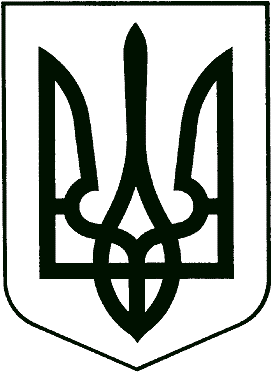 У К РА Ї Н АМІСЦЕВЕ САМОВРЯДУВАННЯПІЩАНСЬКА СІЛЬСЬКА РАДАНОВОМОСКОВСЬКОГО РАЙОНУ ДНІПРОПЕТРОВСЬКОЇ ОБЛАСТІРОЗПОРЯДЖЕННЯСільського голови18  січня 2021 р.                                                                           № 16-дПро затвердження Порядку складанняі виконання розпису сільського бюджетуВідповідно до пункту 36 частини 1 статті 2 бюджетного кодексу України, пункту 5 наказу Міністерства фінансів України від 28.01.2002 № 57 "Про затвердження документів, що застосовуються в процесі виконання бюджету" та на підставі пункту 20 частини 4 статті 42 Закону України "Про місцеве самоврядування":1. Затвердити Порядок про складання і виконання розпису сільського бюджету, що додається.2. Начальнику фінансово-економічного відділу Піщанської сільської ради довести це розпорядження до відома головних розпорядників коштів сільського бюджету.3. Розпорядження набирає чинності з дня його офіційного опублікування.4. Контроль за виконанням цього розпорядження покласти на начальника фінансово-економічного відділу Піщанської сільської ради.5.  Затвердити дане  розпорядження на черговій сесії сільської ради.Сільський голова                                                                                С.В.ТищенкоЗАТВЕРДЖЕНОРозпорядженнясільського голови 29.01.2019 № 22-дПорядок складання і виконання розписусільського  бюджету1. Загальні положення1.1. Порядок складання і виконання розпису Піщанськогосільського бюджету (далі - Порядок) визначає процедурискладання і виконання розпису сільського бюджету.1.2. Розпис Піщанського сільського бюджету на відповідний рік (далі - розпис) має бути збалансованим та включати:– розпис доходів сільського бюджету (далі - розпис доходів), що поділяється на річний розпис доходів загального і спеціального фондів сільського бюджету та помісячний розпис доходів загального фонду сільського бюджету;– розпис фінансування сільського бюджету (далі – розпис фінансування), що поділяється на річний розпис фінансування загального і спеціального фондів сільського бюджету за типом боргового зобов'язання та помісячний розпис фінансування загального фонду сільського бюджету за типом боргового зобов'язання;– розпис асигнувань сільського бюджету (за винятком надання кредитів з сільського бюджету), що поділяється на річний розпис асигнувань сільського бюджету (за винятком надання кредитів з сільського бюджету) та помісячний розпис асигнувань загального фонду сільського бюджету (за винятком надання кредитів з сільського бюджету);– розпис повернення кредитів до сільського бюджету та надання кредитів з сільського (далі - розпис кредитування), що поділяється на річний розпис повернення кредитів до сільського бюджету та надання кредитів з сільського бюджету, помісячний розпис повернення кредитів та надання кредитів із загального фонду сільського бюджету; помісячний розпис повернення кредитів та надання кредитів із спеціального фонду сільського бюджету;– річний розпис витрат спеціального фонду сільського бюджету з розподілом за видами надходжень та помісячний розпис спеціального фонду сільського бюджету (за винятком власних надходжень бюджетних установ та відповідних видатків).1.3. Річний розпис асигнувань сільського бюджету (за винятком надання кредитів з сільського бюджету) – це розпис асигнувань загального і спеціального фондів сільського бюджету на рік у розрізі головних розпорядників бюджетних коштів (далі – головних розпорядників) за програмною класифікацією видатків та кредитування місцевих бюджетів й повною економічною класифікацією видатків бюджету без розподілу за періодами року.1.4. Помісячний розпис асигнувань загального фондусільського бюджету (за винятком надання кредитів з сільського бюджету) - це розпис асигнувань загального фонду сільського бюджету на рік за місяцями в розрізі головних розпорядників за програмною класифікацією видатків та кредитування місцевих бюджетів, повною й скороченою економічною класифікацією видатків бюджету.Скорочена економічна класифікація видатків бюджету включає: оплату праці (код 2110), нарахування на оплату праці (код 2120), медикаменти та перев'язувальні матеріали (код 2220), продукти харчування (код 2230), оплату комунальних послуг та енергоносіїв (код 2270), дослідження і розробки, окремі заходи розвитку по реалізації державних (регіональних) програм (код 2281), окремі заходи по реалізації державних (регіональних) програм, не віднесені до заходів розвитку (код 2282), соціальне забезпечення (код 2700). Решта економічних кодів видатків відображаються загальною сумою за кодом 5000 "Інші видатки".1.5.Річний розпис витрат спеціального фонду сільського бюджету з розподілом за видами надходжень - це річний розпис витрат спеціального фонду (за кодами програмної класифікації видатків та кредитування місцевих бюджетів і кодами класифікації фінансування бюджету за типом боргового зобов'язання) в розрізі доходів (за кодами класифікації доходів бюджету), фінансування (за кодами класифікації фінансування бюджету за типом боргового зобов'язання), повернення кредитів до спеціального фонду (за кодами програмної класифікації видатків та кредитування місцевих бюджетів і кодами класифікації кредитування бюджету).Помісячний розпис спеціального фонду сільського бюджету (за винятком власних надходжень бюджетних установ та відповідних видатків) – це помісячний розпис витрат спеціального фонду (за кодами програмної класифікації видатків та кредитування місцевих бюджетів, кодами скороченої економічної класифікації видатків бюджету, кодами класифікації кредитування бюджету та кодами класифікації фінансування бюджету за типом боргового зобов'язання) в розрізі доходів (за кодами класифікації доходів бюджету), фінансування (за кодами класифікації фінансування бюджету за типом боргового зобов'язання), повернення кредитів до спеціального фонду (за кодами програмної класифікації видатків та кредитування бюджету і кодами класифікації кредитування місцевих бюджетів). Розпис складається без помісячного розподілу власних надходжень бюджетних установ та відповідних видатків.1.6. Розпис складається відповідно до бюджетних призначень, установлених у рішенні Піщанської сільської ради про сільський бюджет на відповідний рік, та затверджується сільським головою в місячний термін з дня прийняття цього рішення.Якщо розпис на наступний рік не затверджено в установлений законодавством термін, то в обов’язковому порядку затверджується тимчасовий розпис на відповідний період.Тимчасовий розпис на відповідний період складається відповідно до вимог глави 2 цього Порядку з обмеженнями, встановленими Бюджетним кодексом України.1.7. Кошториси не складаються за бюджетними програмами, призначення за якими встановлюються рішенням сільської ради про сільський бюджет на відповідний рік в частині міжбюджетних трансфертів та резервного фонду сільського бюджету.1.8. Розпорядники бюджетних коштів (далі - розпорядники) повинні затвердити у кошторисах обсяг коштів для проведення розрахунків за електричну і теплову енергію, водопостачання, водовідведення, природний газ та послуги зв'язку, які споживаються бюджетними установами, у повному обсязі в розрахунку на рік з урахуванням коштів загального та спеціального фондів відповідно до вимог статті 51 Бюджетного кодексу України, рішення сільської ради про сільський бюджет на відповідний рік. До кошторисів додаються детальні розрахунки за  КЕКВ 2270 "Оплата комунальних послуг та енергоносіїв" на підставі затверджених в установленому порядку лімітів.2. Складання розпису2.1. Складання розпису починається зі складання розпису доходів, розпису фінансування та розпису повернення кредитів до сільського бюджету.2.2. Розпис доходів складається посадовою особою місцевого самоврядування (спеціалістом) фінансово-економічного відділу апарату сільської ради, яка відповідно до закріплених функцій і процедур забезпечує реалізацію бюджетної політики в частині планування дохідної частини бюджету, за участю інших посадових осіб місцевого самоврядування фінансово-економічного відділу та головних розпорядників.2.3. Розпис фінансування складається посадовими особами місцевого самоврядування (спеціалістами) фінансово-економічного відділу апарату сільської ради, які відповідно до закріплених функцій і процедур забезпечують реалізацію бюджетної політики в частині надходжень та витрат бюджету, пов'язаних із зміною обсягу боргу, та надходжень від приватизації комунального майна, з урахуванням потреб покриття помісячних касових розривів загального фонду сільського бюджету.2.4. Розпис повернення кредитів до сільського бюджету складається посадовою особою місцевого самоврядування (спеціалістом) з відповідними функціональними повноваженнями фінансово-економічного відділу апарату сільської ради.2.5. На основі складених розписів доходів, фінансування та повернення кредитів до сільського бюджету посадові особи місцевого самоврядування фінансово-економічного відділу апарату сільської ради розраховують граничні помісячні обсяги асигнувань та надання кредитів із загального фонду сільського бюджету, визначають головним розпорядникам помісячні обсяги асигнувань загального фонду в розрізі бюджетних програм або в цілому головному розпоряднику за бюджетними програмами та доводять лімітні довідки про бюджетні асигнування та кредитування (далі - лімітна довідка) до кожного головного розпорядника. За необхідності головним розпорядникам надаються додаткові матеріали разом із необхідними роз'ясненнями.Головні розпорядники за участю розпорядників нижчого рівня згідно з отриманими лімітними довідками уточнюють проекти кошторисів, складають проекти планів асигнувань (за винятком надання кредитів з бюджету) загального фонду бюджету, планів надання кредитів із загального фонду бюджету, планів спеціального фонду бюджету (за винятком власних надходжень бюджетних установ та відповідних видатків) та подають посадовим особам місцевого самоврядування (спеціалістам) з відповідними функціональними повноваженнями фінансово-економічного відділу апарату сільської ради зведені проекти цих документів для перевірки їх відповідності показникам лімітних довідок.Посадові особи місцевого самоврядування (спеціалісти) з відповідними функціональними повноваженнями фінансово-економічного відділу апарату сільської ради відстежують підготовку головними розпорядниками матеріалів до розпису, забезпечують своєчасне подання головними розпорядниками цих матеріалів, аналізують зазначені матеріали, вносять при необхідності до них корективи і подають свої пропозиції щодо включення їх до розпису.Начальник фінансово-економічного відділу апарату сільської ради зводить отримані матеріали, вносить при необхідності корективи і подає розпис на затвердження сільському голові у двох примірниках.2.6. Оригінал затвердженого розпису передається на паперових та електронних носіях управлінню Державної казначейської служби України у Новомосковському районі Дніпропетровської області (далі - управління Державної казначейської служби України), копія залишається у фінансово-економічного відділі апарату сільської ради.2.7. Посадова особа місцевого самоврядування (спеціаліст) з відповідними функціональними повноваженнями фінансово-економічного відділу апарату сільської ради надає управлінню Державної казначейської служби України на паперових та електронних носіях помісячний розподіл міжбюджетних трансфертів, які надаються з сільського бюджету місцевим бюджетам, за кодами бюджетів за відповідними місцевими бюджетами згідно із затвердженим розписом сільського бюджету.2.8. Посадові особи місцевого самоврядування (спеціалісти) з відповідними функціональними повноваженнями фінансово-економічного відділу апарату сільської ради протягом трьох робочих днів після затвердження розпису доводять головним розпорядникам витяг із розпису, що є підставою для затвердження в установленому порядку кошторисів, планів асигнувань (за винятком надання кредитів з бюджету) загального фонду бюджету, планів надання кредитів із загального фонду бюджету, планів спеціального фонду бюджету (за винятком власних надходжень бюджетних установ та відповідних видатків), планів використання бюджетних коштів.3. Унесення змін до розпису3.1. Унесення змін до розпису здійснюється у разі:– необхідності перерозподілу бюджетних асигнувань в розрізі економічної класифікації видатків бюджету у межах загального обсягу бюджетних призначень за бюджетною програмою окремо за загальним та спеціальним фондами бюджету;– прийняття нормативного акту про передачу бюджетних призначень від одного головного розпорядника до іншого головного розпорядника;– прийняття рішення про зменшення бюджетних асигнувань головним розпорядникам бюджетних коштів у разі вчинення ними порушень бюджетногозаконодавства, визначених пунктами 24, 29 і 38 частини 1 статті 116 Бюджетного кодексу України, на суму вчиненого порушення;– необхідності збільшення бюджетних асигнувань спеціального фонду сільського бюджету відповідно до положень пункту 3.9 цього Порядку;– необхідності внесення змін до розпису доходів, до розпису фінансування або до розпису кредитування;– унесення змін до закону про Державний бюджет України і рішення Піщанської ради про сільський бюджет на відповідний рік.3.2. Унесення змін до розпису за загальним і спеціальним фондом сільського бюджету передбачає затвердження довідок про внесення змін до кошторисів, планів асигнувань (за винятком надання кредитів з бюджету) загального фонду бюджету, планів надання кредитів із загального фонду бюджету та планів спеціального фонду бюджету (за винятком власних надходжень бюджетних установ та відповідних видатків) за формами згідно з додатками 11, 12, 13, 14 до Інструкції про складання і виконання розпису Державного бюджету України, затвердженої наказом Міністерства фінансів України від 28.01.2002 № 57 "Про затвердження документів, що застосовуються в процесі виконання бюджету", (далі – Інструкція) у порядку, встановленому для затвердження цих документів.3.3. Посадові особи місцевого самоврядування з відповідними функціональними повноваженнями (спеціалісти) фінансово-економічного відділу апарату ради на підставі нормативних актів або за обґрунтованим поданням головних розпорядників, які надаються за дві години до кінця робочого дня не пізніше 20-го числа поточного місяця, з урахуванням положень пункту 3.6 цього Порядку, опрацьовують пропозиції щодо доцільності внесення запропонованих головним розпорядником змін до розпису бюджету, оформляють їх в одному примірнику за формами згідно з додатками 1, 2, 3, 15 до Інструкції.3.4. У винятковому випадку за обґрунтованим поданням головного розпорядника перерозподіл видатків за бюджетними програмами в межах загального обсягу його бюджетних призначень, а також збільшення видатків розвитку за рахунок зменшення інших видатків (окремо за загальним та спеціальним фондами бюджету) здійснюються за рішенням виконавчого комітету сільської ради, погодженого постійною комісією сільської ради з питань бюджету.У разі виникнення такої необхідності головний розпорядник подає  посадовій особі місцевого самоврядування з відповідними функціональними повноваженнями (спеціалісту) фінансово-економічного відділу апарату сільської ради лист з обґрунтованими пропозиціями щодо внесення змін до розпису.У разі прийняття рішення виконавчого комітету посадова особа місцевого самоврядування (спеціаліст) з відповідними функціональними повноваженнями фінансово-економічного відділу апарату сільської ради готує довідку про внесення змін до розпису в загальному порядку.3.5. Зміни до помісячного розпису мають відповідати таким вимогам:– бути збалансованими за місяцями, тобто не порушувати загального обсягу показників загального або спеціального фонду сільського бюджету на місяць, якого стосуються такі зміни;– не змінювати загального обсягу показників загального або спеціального фонду сільського бюджету на рік, за винятком внесення змін до закону про Державний бюджет України та до рішення про сільський бюджет;– враховувати фактично виділені асигнування за попередній період (при внесенні змін до розпису асигнувань та розпису кредитування), фактичні надходження коштів за період з початку року (при внесенні змін до розпису доходів та розпису фінансування за формами згідно з додатками 4, 5, 6 до Інструкції);– проводитися переважно за відсутності зареєстрованої в управлінні Державної казначейської служби України, на момент внесення змін до розпису асигнувань, кредиторської заборгованості за тим кодом економічної класифікації видатків бюджету та класифікації кредитування бюджету, за яким передбачається зменшення асигнувань;– відповідати вимогам рішення Піщанської сільської ради про сільський бюджет на відповідний рік та інших нормативно-правових актів;– вноситися на поточний та наступні періоди (крім випадків, передбачених абзацами третім та сьомим пункту 3.1 цього Порядку та інших випадків, передбачених чинним законодавством).3.6. Після затвердження довідки про внесення змін до розпису реєструються посадовою особою місцевого самоврядування (спеціалістом) з відповідними функціональними повноваженнями фінансово-економічного відділу апарату сільської ради за номером та датою, реєстрація закінчується за годину до кінця робочого дня. За п'ять робочих днів до закінчення місяця (звітного періоду) довідки про внесення змін не реєструються. При цьому, як виняток, за необхідності проведення термінового перерозподілу асигнувань загального та спеціального фондів сільського бюджету за наявності письмового доручення сільського голови або його заступника довідки реєструються до кінця місяця.Після реєстрації вони заносяться до реєстру (додаток 8 до Інструкції), який складається в двох примірниках. Один примірник реєстру разом з оригіналами довідок передається управлінню Державної казначейської служби України (довідки передаються на паперових і електронних носіях), другий примірник з копіями довідок залишається у фінансово-економічному відділі апарату сільської  ради. Одночасно управлінню Державної казначейської служби України передається перелік нових бюджетних програм (на електронних носіях).Копія довідки про внесення змін до розпису у частині міжбюджетних трансфертів разом із розподілом за кодами відповідних бюджетів фінансово-економічного відділу апарату сільської ради надається структурним підрозділам з питань фінансів інших органів місцевого самоврядування.Посадова особа місцевого самоврядування (спеціаліст) з відповідними функціональними повноваженнями фінансово-економічного відділу апарату сільської ради надсилає управлінню Державної казначейської служби України зміни до розпису на електронних носіях для звірки за відповідний період (місяць) до 29 числа кожного місяця.Зміни до помісячного розподілу міжбюджетних трансфертів, які надаються з Державного бюджету України місцевим бюджетам, за кодами бюджетів за відповідними місцевими бюджетами доводяться у порядку, визначеному пунктом 2.7 цієї Інструкції.3.7. Зміни до розпису оформляються таким чином:– підписуються начальником фінансово-економічного відділу апарату сільської ради або особою, що виконує його обов’язки, а у разі внесення змін до розпису за спеціальним фондом за рахунок залишку коштів за іншими надходженнями візуються заступником сільського голови відповідно до розподілу обов’язків та в межах його компетенції;– затверджуються сільським головою або його заступником;– доводяться до управління Державної казначейської служби України.Якщо з об'єктивних причин виникає необхідність анулювання довідки про внесення змін до розпису, то фінансово-економічний відділ апарату сільської ради у дводенний термін після отримання оригіналу довідки із управління Державної казначейської служби України готує доповідну записку на ім'я сільського голови, який затверджував довідку. Після погодження доповідна записка анулюється, а її копія передається до управління Державної казначейської служби України.У разі виникнення необхідності внесення змін до вже затверджених та взятих на облік управлінням Державної казначейської служби України довідок у зв'язку з допущеними технічними помилками затверджується нова довідка, де вказуються реквізити тієї довідки, у якій були допущені технічні помилки.3.8. Управління Державної казначейської служби України здійснює реєстрацію довідок та облік змін до розпису і надсилає їх копії головному розпоряднику, що є підставою для затвердження довідок про внесення змін до кошторисів та планів асигнувань (за винятком надання кредитів з бюджету) загального фонду бюджету, планів надання кредитів із загального фонду бюджету, планів спеціального фонду бюджету (за винятком власних надходжень бюджетних установ та відповідних видатків).Головні розпорядники коштів протягом трьох робочих днів подають управлінню Державної казначейської служби України реєстри змін розподілу показників зведених кошторисів, зведених планів асигнувань (за винятком надання кредитів з бюджету) загального фонду бюджету, зведених планів надання кредитів із загального фонду бюджету, зведених планів спеціального фонду бюджету (за винятком власних надходжень бюджетних установ та відповідних видатків) та зведення показників спеціального фонду у розрізі розпорядників нижчого рівня та одержувачів, а головні розпорядники, в мережі яких є заклади охорони здоров'я, що надають первинну медичну допомогу, - змінені зведені плани використання бюджетних коштів та зведені помісячні плани використання бюджетних коштів. Головні розпорядники коштів доводять відповідні зміни до розпорядників нижчого рівня, які, в свою чергу, вносять зміни до кошторису та плану асигнувань (за винятком надання кредитів з бюджету) загального фонду бюджету, планів надання кредитів із загального фонду бюджету, планів спеціального фонду бюджету (за винятком власних надходжень бюджетних установ та відповідних видатків) та зведення показників спеціального фонду у розрізі розпорядників нижчого рівня та одержувачів.3.9. Відповідно до частини четвертої статті 23 Бюджетного кодексу України витрати спеціального фонду бюджету мають постійне бюджетне призначення, яке дає право проводити їх виключно в межах і за рахунок фактичних надходжень спеціального фонду бюджету (з дотриманням вимог частини другої статті 57 цього Кодексу), якщо цим Кодексом та/або рішенням про сільський бюджет не встановлено інше.Протягом бюджетного періоду розпорядники бюджетних коштів вносять зміни до спеціального фонду кошторису за власними надходженнями на підставі довідки про підтвердження надходжень до спеціального фонду сільського бюджету (додаток 7 Інструкції), а саме на спеціальні реєстраційні рахунки, що відкриті в управлінні Державної казначейської служби України, та довідки про внесення змін до кошторису, затвердженої керівником установи, який затвердив кошторис, зі зведенням показників спеціального фонду кошторису із зазначенням суми змін без внесення відповідних змін до бюджетного розпису за спеціальним фондом бюджету.Розпорядники нижчого рівня протягом року подають розпорядникам вищого рівня завірені управлінням Державної казначейської служби України копії довідок про підтвердження надходжень на спеціальні реєстраційні рахунки установи, що відкриті у відповідному органі Державної казначейської служби України за власними надходженнями. Розпорядниками вносяться зміни до спеціального фонду кошторису у частині збільшення надходжень та видатків у разі, коли обсяги власних надходжень спеціального фонду кошторису фактично перевищили обсяги, враховані під час затвердження відповідного бюджету, з урахуванням залишків бюджетних коштів на початок року. Зміни вносяться на підставі розрахунків з відповідним обґрунтуванням. У разі, коли фактичний обсяг власних надходжень бюджетних установ з урахуванням залишків бюджетних коштів на початок року менший від планових показників, врахованих у спеціальному фонді кошторису, розпорядники зобов'язані за три тижні до кінця бюджетного періоду внести зміни до спеціального фонду кошторису зі зведенням показників спеціального фонду кошторису із зазначенням суми змін в частині зменшення надходжень і видатків з урахуванням очікуваного виконання спеціального фонду кошторису у відповідному бюджетному періоді. Розпорядники упорядковують бюджетні зобов'язання з урахуванням внесених до спеціального фонду кошторису змін.Управління Державної казначейської служби України ведуть окремий облік таких змін, проводять видатки з урахуванням унесених змін без внесення змін до розпису та відображають у звітності про виконання бюджету планові показники за спеціальним фондом з урахуванням унесених змін до кошторисів.Унесення змін до розпису за спеціальним фондом за іншими надходженнями здійснюється у порядку, встановленому для внесення змін до розпису за загальним фондом, за яким після внесення відповідних змін до розпису складаються довідки про внесення змін до кошторису та зведення показників спеціального фонду кошторису із зазначенням суми змін. У разі коли загальна сума інших надходжень спеціального фонду, які надійшли на відповідну мету, з урахуванням залишку коштів на початок року перевищує передбачену розписом на відповідний період, Фінансово-економічний відділ за поданням головних розпорядників збільшує планові показники за спеціальним фондом  шляхом внесення змін до розпису. Для цього головний розпорядник повинен надати фінансово-економічному відділу детальні обґрунтовані розрахунки розпорядників на підставі довідки про підтвердження надходжень (крім надходжень від іноземних держав, банків і міжнародних фінансових організацій) до спеціального фонду сільського бюджету (за формою, наведеною в додатку 7 до Інструкції), та належні пояснення щодо необхідності внесення змін до розпису.За наявності на рахунку головного розпорядника залишків бюджетних коштів на початок року, які можуть бути використані для здійснення видатків, передбачених розписом на поточний рік, та у разі, коли загальна сума інших надходжень спеціального фонду, які надійшли до цього фонду на відповідну мету, не перевищує передбаченої розписом на відповідний період, зміни до розпису не вносяться.У разі перевищення показників розпису спеціального фонду за окремим видом  надходжень в межах загального обсягу надходжень, які надійшли на відповідну мету, зміни до розпису не вносяться.4. Скорочення видатків і кредитування загального фонду сільського бюджету4.1. Якщо за результатами місячного звіту про виконання загального фонду сільського бюджету виявиться, що отриманих надходжень недостатньо для здійснення бюджетних асигнувань відповідно до бюджетних призначень, то сільський голова приймає рішення про обмеження асигнувань загального фонду сільського бюджету з метою забезпечення збалансованості надходжень та витрат бюджету.4.2. Посадова особа фінансово-економічного відділу апарату сільської ради відповідно до закріплених функцій і процедур розраховує уточнений помісячний прогноз надходжень доходів загального фонду, надходжень від приватизації комунального майна, повернення кредитів на фінансування загального фонду місцевого бюджету і подає начальнику фінансово-економічного відділу апарату сільської ради не пізніше 15 числа місяця, що настає за місяцем, в якому відбулося недоотримання доходів на фінансування сільського бюджету. 4.3. Начальник фінансово-економічного відділу апарату сільської ради на підставі уточненого  помісячного прогнозу надходжень доходів та повернення кредитів до загального фонду сільського бюджету розробляє пропозиції щодо внесення відповідних змін до помісячного розпису асигнувань загального фонду з урахуванням інформації управління Державної казначейської служби України про виділені асигнування та подає на розгляд сільському голові.4.4. На підставі наданої інформації сільський голова приймає рішення про внесення змін до помісячного розпису асигнувань загального фонду сільського бюджету.4.5. Розпорядники бюджетних коштів приводять бюджетні зобов'язання у відповідність із бюджетними асигнуваннями з урахуванням змін до помісячного розпису асигнувань загального фонду сільського бюджету.5. Виконання та звітність5.1. Виконання розпису здійснюється наростаючим підсумком з початку року.5.2. Зведення, складання та надання звітності про виконання сільського бюджету здійснюються управлінням Державної казначейської служби України:– щодо доходів - ураховуючи розпис доходів наростаючим підсумком з початку року;– щодо фінансування - враховуючи розпис фінансування наростаючим підсумком з початку року;– щодо видатків - ураховуючи розпис асигнувань наростаючим підсумком з початку року;– щодо розпису повернення кредитів та надання кредитів - ураховуючи розпис повернення кредитів до сільського бюджету та надання кредитів із сільського бюджету наростаючим підсумком з початку року.5.3. До 10-го числа місяця, що настає за звітним, управління Державної казначейської служби України проводить з фінансово-економічним відділом апарату сільської ради звірку розпису сільського бюджету, уточненого з урахуванням унесених змін, в електронному вигляді.5.4. У звіті про виконання сільського бюджету за спеціальним фондом відображаються планові показники, враховані при затвердженні рішення сільської ради про бюджет на відповідний рік, та уточнені планові показники з урахуванням змін, внесених до кошторисів.Звіт про виконання розпису за спеціальним фондом сільського бюджету складається за бюджетними програмами головних розпорядників у розрізі джерел надходжень, ураховуючи розпис витрат спеціального фонду сільського бюджету з розподілом за видами надходжень (підгрупами власних надходжень бюджетних установ та надходжень спеціального фонду).Секретар ради                                                                                                  Т.І ФоменкоДОВІДКА 
про зміни до річного розпису бюджету 
на ____ рікНомер ____________ 
Дата _____________Вид бюджету _____________________________________________________________________________, 
код та назва відомчої класифікації видатків та кредитування бюджету _________________________________, 
код та назва програмної класифікації видатків та кредитування державного бюджету _____________________ 
(код та назва програмної класифікації видатків та кредитування місцевих бюджетів (код та назва Типової програмної класифікації видатків та кредитування місцевих бюджетів / Тимчасової класифікації видатків та кредитування для бюджетів місцевого самоврядування, які не застосовують програмно-цільового методу) ____________________________________________________). 
Відділ-виконавець _________________________________________________________________________ 
Підстава ________________________________________________________________________________ _(тис.грн.)__________ 
* До надходжень належать доходи бюджету, повернення кредитів до бюджету, кошти від державних (місцевих) запозичень (код 401000), кошти від приватизації державного майна (код 500000), повернення бюджетних коштів з депозитів, надходження внаслідок продажу/пред’явлення цінних паперів, а також коди 601100, 602100, 603000, 604100. 
** До витрат належать видатки бюджету, надання кредитів з бюджету, погашення боргу (код 402000) та розміщення бюджетних коштів на депозитах, придбання цінних паперів, а також коди 601200, 602200, 604200.{Додаток 1 із змінами, внесеними згідно з Наказами Міністерства фінансів України № 1512 від 24.12.2009, № 268 від 19.05.2010, у редакції Наказу Міністерства фінансів України № 1220 від 26.11.2012; із змінами, внесеними згідно з Наказами Міністерства фінансів № 1118 від 04.12.2015, № 558 від 07.06.2017, № 743 від 06.09.2017}ДОВІДКА 
про зміни до помісячного розпису асигнувань (за винятком надання кредитів з бюджету) загального фонду бюджету 
на ________ рікНомер __________________ 
Дата ___________________Вид бюджету _____________________________________________________________________________, 
код та назва відомчої класифікації видатків та кредитування бюджету _________________________________, 
код та назва програмної класифікації видатків та кредитування державного бюджету _____________________ 
(код та назва програмної класифікації видатків та кредитування місцевих бюджетів (код та назва Типової програмної класифікації видатків та кредитування місцевих бюджетів / Тимчасової класифікації видатків та кредитування для бюджетів місцевого самоврядування, які не застосовують програмно-цільового методу) _____________________________________________________). 
Відділ-виконавець _________________________________________________________________________ 
Підстава ________________________________________________________________________________ _(тис.грн.)__________ 
* Технічний код, який включає всі коди економічної класифікації видатків бюджету, крім тих, що виділені окремо.{Додаток 2 в редакції Наказу Міністерства фінансів України № 86 від 03.02.2005, із змінами, внесеними згідно з Наказами Міністерства фінансів України № 1512 від 24.12.2009, № 268 від 19.05.2010, у редакції Наказу Міністерства фінансів України № 1220 від 26.11.2012; із змінами, внесеними згідно з Наказами Міністерства фінансів № 1118 від 04.12.2015, № 558 від 07.06.2017, № 743 від 06.09.2017}ДОВІДКА 
про зміни до помісячного розпису надання кредитів із загального фонду бюджету 
на ____ рікДата ______________ 
Номер ____________Вид бюджету _____________________________________________________________________________, 
код та назва відомчої класифікації видатків та кредитування бюджету _________________________________, 
код та назва програмної класифікації видатків та кредитування державного бюджету _____________________ 
(код та назва програмної класифікації видатків та кредитування місцевих бюджетів (код та назва Типової програмної класифікації видатків та кредитування місцевих бюджетів / Тимчасової класифікації видатків та кредитування для бюджетів місцевого самоврядування, які не застосовують програмно-цільового методу) ____________________________________________________). 
Відділ-виконавець _________________________________________________________________________ 
Підстава ________________________________________________________________________________ _(тис.грн.)ДОВІДКА 
про зміни до помісячного розпису доходів загального фонду бюджету 
на ____ рікНомер ____________ 
Дата ______________Відділ-виконавець _________________________________________________________________________ 
Підстава ________________________________________________________________________________ _(тис.грн.){Додаток 4 у редакції Наказу Міністерства фінансів України № 1220 від 26.11.2012; із змінами, внесеними згідно з Наказом Міністерства фінансів № 743 від 06.09.2017}ДОВІДКА 
про зміни до помісячного розпису фінансування загального фонду бюджету 
на ____ рікНомер ____________ 
Дата ______________Відділ-виконавець _________________________________________________________________________ 
Підстава ________________________________________________________________________________ _(тис.грн.){Додаток 5 у редакції Наказу Міністерства фінансів України № 1220 від 26.11.2012; із змінами, внесеними згідно з Наказом Міністерства фінансів № 743 від 06.09.2017}ДОВІДКА 
про зміни до помісячного розпису спеціального фонду бюджету (за винятком власних надходжень бюджетних установ та відповідних видатків) 
на ____ рікДата ______________ 
Номер _____________Вид бюджету _____________________________________________________________________________, 
код та назва відомчої класифікації видатків та кредитування бюджету _________________________________, 
код та назва програмної класифікації видатків та кредитування державного бюджету _____________________ 
(код та назва програмної класифікації видатків та кредитування місцевих бюджетів (код та назва Типової програмної класифікації видатків та кредитування місцевих бюджетів / Тимчасової класифікації видатків та кредитування для бюджетів місцевого самоврядування, які не застосовують програмно-цільового методу)_____________________________________________________). 
Відділ-виконавець _________________________________________________________________________ 
Підстава ________________________________________________________________________________ _(тис.грн.)__________ 
* До інших надходжень належать доходи бюджету, повернення кредитів до бюджету, кошти від державних (місцевих) запозичень (код 401000), кошти від приватизації державного майна (код 500000), повернення бюджетних коштів з депозитів, надходження внаслідок продажу/пред’явлення цінних паперів, а також коди 601100, 602100, 603000, 604100. 
** До витрат належать видатки бюджету, надання кредитів з бюджету, погашення боргу (код 402000) та розміщення бюджетних коштів на депозитах, придбання цінних паперів, а також коди 601200, 602200, 604200.{Додаток 6 із змінами, внесеними згідно з Наказами Міністерства фінансів України № 1512 від 24.12.2009, № 268 від 19.05.2010, у редакції Наказу Міністерства фінансів України № 1220 від 26.11.2012; із змінами, внесеними згідно з  Наказами Міністерства фінансів № 398 від 18.03.2013, № 1118 від 04.12.2015, № 558 від 07.06.2017, № 743 від 06.09.2017}ДОВІДКА 
про підтвердження надходжень до спеціального фонду Державного бюджету України(грн.){Додаток 7 у редакції Наказів Міністерства фінансів № 253 від 23.02.2007, № 1220 від 26.11.2012; із змінами, внесеними згідно з Наказом Міністерства фінансів № 398 від 18.03.2013;у редакції Наказу Міністерства фінансів № 1118 від 04.12.2015}РЕЄСТР  №______ 
довідок про зміни до розпису Державного бюджету України 
"___" ____________ 20___ р.{Інструкція із змінами, внесеними згідно з Наказом Міністерства фінансів України № 1099 від 29.12.2002, у редакції Наказів Міністерства фінансів України № 386 від 14.06.2004, № 1220 від 26.11.2012; із змінами, внесеними згідно з Наказом Міністерства фінансів № 1037 від 06.12.2013}ДОВІДКА 
про зміни до плану використання бюджетних коштів 
на _____ рікНомер_________________ 
Дата___________________Вид бюджету _____________________________________________________________________________, 
код за ЄДРПОУ та найменування бюджетної установи/одержувача, найменування міста, району, області 
________________________________________________________________________________ ________, 
код та назва відомчої класифікації видатків та кредитування бюджету _________________________________, 
код та назва програмної класифікації видатків та кредитування державного бюджету _____________________ 
(код та назва програмної класифікації видатків та кредитування місцевих бюджетів (код та назва Типової програмної класифікації видатків та кредитування місцевих бюджетів / Тимчасової класифікації видатків та кредитування для бюджетів місцевого самоврядування, які не застосовують програмно-цільового методу)) __________________________________________________, 
підстава ________________________________________________________________________________ _ 
Код економічної класифікації видатків бюджету/код класифікації кредитування бюджету _________________.__________ 
*Форма довідки про зміни до плану використання бюджетних коштів заповнюється за повною економічною класифікацією видатків бюджету та класифікацією кредитування бюджету без зазначення цифрових кодів, у разі потреби може бути доповнена іншими показниками. 
** Довідка про зміни до плану використання бюджетних коштів затверджується одержувачами бюджетних коштів та погоджується розпорядниками коштів. Наявність або відсутність відбитка печатки одержувачів бюджетних коштів на документі відповідно до законодавства не є обов’язковою. Для вищих навчальних закладів та наукових установ, закладів охорони здоров’я, що утримуються за рахунок бюджетних коштів (крім закладів охорони здоров’я, видатки на які передбачені у статті 87 Бюджетного кодексу України), довідка про зміни до плану використання бюджетних коштів підписується керівником установи та затверджується у порядку, встановленому для затвердження кошторисів. 
*** Заповнюється розпорядниками нижчого рівня, крім головних розпорядників та національних вищих навчальних закладів, яким безпосередньо встановлені призначення у державному бюджеті.__________ 
-2Заповнюється розпорядниками бюджетних коштів за відповідними кодами класифікації, тільки за якими вносяться зміни.{Інструкцію доповнено додатком 9 згідно з Наказом Міністерства фінансів України № 1512 від 24.12.2009, із змінами, внесеними згідно з Наказами Міністерства фінансів України № 268 від 19.05.2010, № 4 від 05.01.2011, у редакції Наказу Міністерства фінансів України № 1220 від 26.11.2012; із змінами, внесеними згідно з Наказами Міністерства фінансів № 398 від 18.03.2013, № 1118 від 04.12.2015, № 558 від 07.06.2017, № 558 від 07.06.2017, № 743 від 06.09.2017}ДОВІДКА 
про зміни до помісячного плану використання бюджетних коштів 
на _______ рікНомер________________ 
Дата_________________Вид бюджету _____________________________________________________________________________, 
код за ЄДРПОУ та найменування бюджетної установи, найменування міста, району, області 
________________________________________________________________________________ ________, 
код та назва відомчої класифікації видатків та кредитування бюджету _________________________________, 
код та назва програмної класифікації видатків та кредитування державного бюджету _____________________ 
(код та назва програмної класифікації видатків та кредитування місцевих бюджетів (код та назва Типової програмної класифікації видатків та кредитування місцевих бюджетів / Тимчасової класифікації видатків та кредитування для бюджетів місцевого самоврядування, які не застосовують програмно-цільового методу)) __________________________________________________, 
назва фонду бюджету ______________________________________________________________________, 
підстава ________________________________________________________________________________ _ 
Код економічної класифікації видатків бюджету _________________________________________________.(грн.)__________ 
* Для вищих навчальних закладів та наукових установ, закладів охорони здоров’я, що утримуються за рахунок бюджетних коштів (крім закладів охорони здоров’я, видатки на які передбачені у статті 87 Бюджетного кодексу України), довідка про зміни до помісячного плану використання бюджетних коштів підписується керівником установи та затверджується у порядку, встановленому для затвердження кошторисів. 
** Заповнюється розпорядниками нижчого рівня, крім головних розпорядників та національних вищих навчальних закладів, яким безпосередньо встановлені призначення у державному бюджеті.___________________ 
-2Заповнюється розпорядниками бюджетних коштів за відповідними кодами класифікації, тільки за якими вносяться зміни.{Інструкцію доповнено додатком 10 згідно з Наказом Міністерства фінансів України № 1512 від 24.12.2009, додаток 10 із змінами, внесеними згідно з Наказом Міністерства фінансів України № 268 від 19.05.2010, у редакції Наказу Міністерства фінансів України № 1220 від 26.11.2012; із змінами, внесеними згідно з Наказами Міністерства фінансів № 398 від 18.03.2013, № 1118 від 04.12.2015, № 558 від 07.06.2017, № 558 від 07.06.2017}ДОВІДКА 
про зміни до кошторису 
на ____ рікНомер _____________ 
Дата ______________Вид бюджету _____________________________________________________________________________, 
код за ЄДРПОУ та найменування бюджетної установи ____________________________________________, 
код та назва відомчої класифікації видатків та кредитування бюджету _________________________________, 
код та назва програмної класифікації видатків та кредитування державного бюджету _____________________ 
(код та назва програмної класифікації видатків та кредитування місцевих бюджетів (код та назва Типової програмної класифікації видатків та кредитування місцевих бюджетів / Тимчасової класифікації видатків та кредитування для бюджетів місцевого самоврядування, які не застосовують програмно-цільового методу) ____________________________________________________). 
Підстава ________________________________________________________________________________ _(грн.)__________ 
* Заповнюється розпорядниками нижчого рівня, крім головних розпорядників та національних вищих навчальних закладів, яким безпосередньо встановлені призначення у державному бюджеті. 
** Заповнюється розпорядниками бюджетних коштів за відповідними кодами класифікації, тільки за якими вносяться зміни.{Інструкцію доповнено додатком 11 згідно з Наказом Міністерства фінансів України № 1220 від 26.11.2012; із змінами, внесеними згідно з Наказами Міністерства фінансів № 1118 від 04.12.2015, № 558 від 07.06.2017}ДОВІДКА 
про зміни до плану асигнувань (за винятком надання кредитів з бюджету) загального фонду бюджету 
на ________ рікНомер __________________ 
Дата ___________________Вид бюджету _____________________________________________________________________________, 
код за ЄДРПОУ та найменування бюджетної установи ____________________________________________, 
код та назва відомчої класифікації видатків та кредитування бюджету _________________________________, 
код та назва програмної класифікації видатків та кредитування державного бюджету _____________________ 
(код та назва програмної класифікації видатків та кредитування місцевих бюджетів (код та назва Типової програмної класифікації видатків та кредитування місцевих бюджетів / Тимчасової класифікації видатків та кредитування для бюджетів місцевого самоврядування, які не застосовують програмно-цільового методу)____________________________________________________). 
Підстава ________________________________________________________________________________ _(грн.)__________ 
* Технічний код, який включає в себе всі коди економічної класифікації видатків бюджету, крім тих, що виділені окремо. 
** Заповнюється розпорядниками нижчого рівня, крім головних розпорядників та національних вищих навчальних закладів, яким безпосередньо встановлені призначення у державному бюджеті.__________ 
-2Заповнюється розпорядниками бюджетних коштів за відповідними кодами класифікації, тільки за якими вносяться зміни.{Інструкцію доповнено додатком 12 згідно з Наказом Міністерства фінансів України № 1220 від 26.11.2012; із змінами, внесеними згідно з Наказами Міністерства фінансів № 398 від 18.03.2013, № 1118 від 04.12.2015, № 558 від 07.06.2017}ДОВІДКА 
про зміни до плану надання кредитів із загального фонду бюджету 
на ____ рікДата ______________ 
Номер ____________Вид бюджету _____________________________________________________________________________, 
код за ЄДРПОУ та найменування бюджетної установи ____________________________________________, 
код та назва відомчої класифікації видатків та кредитування бюджету _________________________________, 
код та назва програмної класифікації видатків та кредитування державного бюджету _____________________ 
(код та назва програмної класифікації видатків та кредитування місцевих бюджетів (код та назва Типової програмної класифікації видатків та кредитування місцевих бюджетів / Тимчасової класифікації видатків та кредитування для бюджетів місцевого самоврядування, які не застосовують програмно-цільового методу)____________________________________________________). 
Підстава ________________________________________________________________________________ _(грн.)__________ 
* Заповнюється розпорядниками нижчого рівня, крім головних розпорядників та національних вищих навчальних закладів, яким безпосередньо встановлені призначення у державному бюджеті.__________ 
-2Заповнюється розпорядниками бюджетних коштів за відповідними кодами класифікації, тільки за якими вносяться зміни.{Інструкцію доповнено додатком 13 згідно з Наказом Міністерства фінансів України № 1220 від 26.11.2012; із змінами, внесеними згідно з Наказами Міністерства фінансів № 398 від 18.03.2013, № 1118 від 04.12.2015, № 558 від 07.06.2017}ДОВІДКА 
про зміни до плану спеціального фонду бюджету (за винятком власних надходжень бюджетних установ та відповідних видатків) 
на ____ рікДата ______________ 
Номер _____________Вид бюджету _____________________________________________________________________________, 
код за ЄДРПОУ та найменування бюджетної установи ____________________________________________, 
код та назва відомчої класифікації видатків та кредитування бюджету _________________________________, 
код та назва програмної класифікації видатків та кредитування державного бюджету _____________________ 
(код та назва програмної класифікації видатків та кредитування місцевих бюджетів (код та назва Типової програмної класифікації видатків та кредитування місцевих бюджетів / Тимчасової класифікації видатків та кредитування для бюджетів місцевого самоврядування, які не застосовують програмно-цільового методу)____________________________________________________). 
Підстава ________________________________________________________________________________ _(грн.)__________ 
*Заповнюється розпорядниками нижчого рівня, крім головних розпорядників та національних вищих навчальних закладів, яким безпосередньо встановлені призначення у державному бюджеті.__________ 
-2Заповнюється розпорядниками бюджетних коштів за відповідними кодами класифікації, тільки за якими вносяться зміни.{Інструкцію доповнено додатком 14 згідно з Наказом Міністерства фінансів України № 1220 від 26.11.2012 із змінами, внесеними згідно з Наказами Міністерства фінансів № 398 від 18.03.2013, № 1118 від 04.12.2015, № 558 від 07.06.2017}ДОВІДКА 
про зміни до помісячного розпису повернення кредитів до загального фонду бюджету 
на ____ рікДата ______________ 
Номер ____________Вид бюджету _____________________________________________________________________________, 
код та назва відомчої класифікації видатків та кредитування бюджету _________________________________, 
код та назва програмної класифікації видатків та кредитування державного бюджету _____________________ 
(код та назва програмної класифікації видатків та кредитування місцевих бюджетів (код та назва Типової програмної класифікації видатків та кредитування місцевих бюджетів / Тимчасової класифікації видатків та кредитування для бюджетів місцевого самоврядування, які не застосовують програмно-цільового методу)_____________________________________________________). 
Відділ-виконавець _________________________________________________________________________ 
Підстава ________________________________________________________________________________ _(тис.грн.){Інструкцію доповнено додатком 15 згідно з Наказом Міністерства фінансів України № 1220 від 26.11.2012; із змінами, внесеними згідно з Наказами Міністерства фінансів № 1118 від 04.12.2015, № 558 від 07.06.2017, № 743 від 06.09.2017}КОШТОРИС{Кошторис у редакції Наказів Міністерства фінансів України № 1099 від 29.12.2002, № 386 від 14.06.2004, № 845 від 29.12.2004, із змінами, внесеними згідно з Наказами Міністерства фінансів України № 1512 від 24.12.2009, № 268 від 19.05.2010, № 4 від 05.01.2011, у редакції Наказу Міністерства фінансів України № 1220 від 26.11.2012; із змінами, внесеними згідно з Наказами Міністерства фінансів № 9 від 09.01.2013, № 398 від 18.03.2013; в редакції Наказу Міністерства фінансів № 1118 від 04.12.2015; із змінами, внесеними згідно з Наказами Міністерства фінансів № 558 від 07.06.2017, № 886 від 13.11.2018}ШТАТНИЙ РОЗПИС 
на _____ рік_____________________________________________________ 
(назва установи)М.П.{Штатний розпис у редакції Наказу Міністерства фінансів України № 1220 від 26.11.2012}{Типовий штатний розпис у редакції Наказу Міністерства фінансів України № 1220 від 26.11.2012}ПЛАН 
асигнувань (за винятком надання кредитів з бюджету) загального фонду бюджету 
на ____ рік________________________________________________________________________________ ______________________ 
(код за ЄДРПОУ та найменування бюджетної установи)________________________________________________________________________________ ______________________ 
(найменування міста, району, області)Вид бюджету _____________________________________________________________________________, 
код та назва відомчої класифікації видатків та кредитування бюджету _________________________________, 
код та назва програмної класифікації видатків та кредитування державного бюджету _____________________ 
(код та назва програмної класифікації видатків та кредитування місцевих бюджетів (код та назва Типової програмної класифікації видатків та кредитування місцевих бюджетів / Тимчасової класифікації видатків та кредитування для бюджетів місцевого самоврядування, які не застосовують програмно-цільового методу)-1________________________________________________________________).(грн.)__________ 
* Технічний код, який включає в себе всі коди економічної класифікації видатків бюджету, крім тих, що виділені окремо. 
** Заповнюється розпорядниками нижчого рівня, крім головних розпорядників та національних вищих навчальних закладів, яким безпосередньо встановлені призначення у державному бюджеті.{План асигнувань у редакції Наказів Міністерства фінансів України № 1099 від 29.12.2002, № 386 від 14.06.2004, № 86 від 03.02.2005, із змінами, внесеними згідно з Наказами Міністерства фінансів України № 1512 від 24.12.2009, № 268 від 19.05.2010, у редакції Наказу Міністерства фінансів України № 1220 від 26.11.2012; із змінами, внесеними згідно з  Наказами Міністерства фінансів № 398 від 18.03.2013, № 1118 від 04.12.2015, № 558 від 07.06.2017}ПЛАН 
використання бюджетних коштів 
на _________ рік________________________________________________________________________________ ______________________ 
(код за ЄДРПОУ та найменування бюджетної установи)________________________________________________________________________________ ______________________ 
(найменування міста, району, області)Вид бюджету _____________________________________________________________________________, 
код та назва відомчої класифікації видатків та кредитування бюджету _________________________________, 
код та назва програмної класифікації видатків та кредитування державного бюджету _____________________ 
(код та назва програмної класифікації видатків та кредитування місцевих бюджетів (код та назва Типової програмної класифікації видатків та кредитування місцевих бюджетів / Тимчасової класифікації видатків та кредитування для бюджетів місцевого самоврядування, які не застосовують програмно-цільового методу)-1___________________________________________________, 
код економічної класифікації видатків бюджету / код класифікації кредитування бюджету ________________.(грн.)__________ 
* Форма плану використання бюджетних коштів заповнюється за повною економічною класифікацією видатківбюджету та класифікацією кредитування бюджету без зазначення цифрових кодів, у разі потреби може бути доповнена іншими показниками. 
** План використання бюджетних коштів затверджується одержувачами бюджетних коштів та погоджується розпорядниками коштів. Наявність або відсутність відбитка печатки одержувачів бюджетних коштів на документі відповідно до законодавства не є обов’язковою. Для вищих навчальних закладів та наукових установ, закладів охорони здоров'я, що утримуються за рахунок бюджетних коштів (крім закладів охорони здоров’я, видатки на які передбачені у статті 87 Бюджетного кодексу України) план використання бюджетних коштів підписується керівником установи та затверджується у порядку, встановленому для затвердження кошторисів. 
*** Заповнюється розпорядниками нижчого рівня, крім головних розпорядників та національних вищих навчальних закладів, яким безпосередньо встановлені призначення у державному бюджеті.{План у редакції Наказів Міністерства фінансів України № 386 від 14.06.2004, № 86 від 03.02.2005, із змінами, внесеними згідно з Наказами Міністерства фінансів України № 1512 від 24.12.2009, № 268 від 19.05.2010, у редакції Наказу Міністерства фінансів України № 1220 від 26.11.2012; із змінами, внесеними згідно з Наказами Міністерства фінансів № 398 від 18.03.2013, № 1118 від 04.12.2015, № 558 від 07.06.2017,  № 743 від 06.09.2017}ЗВЕДЕНИЙ КОШТОРИС{Зведений кошторис у редакції Наказів Міністерства фінансів України № 1099 від 29.12.2002, № 386 від 14.06.2004, № 845 від 29.12.2004, із змінами, внесеними згідно з Наказами Міністерства фінансів України № 1512 від 24.12.2009, № 4 від 05.01.2011, у редакції Наказу Міністерства фінансів України № 1220 від 26.11.2012; із змінами, внесеними згідно з Наказами Міністерства фінансів № 9 від 09.01.2013, № 398 від 18.03.2013; в редакції Наказу Міністерства фінансів № 1118 від 04.12.2015; із змінами, внесеними згідно з Наказами Міністерства фінансів № 558 від 07.06.2017, № 886 від 13.11.2018}ЗВЕДЕНИЙ ПЛАН 
асигнувань (за винятком надання кредитів з бюджету) загального фонду бюджету 
на _________ рікВид бюджету _____________________________________________________________________________, 
код та назва відомчої класифікації видатків та кредитування бюджету _________________________________, 
код та назва програмної класифікації видатків та кредитування державного бюджету _____________________ 
(код та назва програмної класифікації видатків та кредитування місцевих бюджетів (код та назва Типової програмної класифікації видатків та кредитування місцевих бюджетів / Тимчасової класифікації видатків та кредитування для бюджетів місцевого самоврядування, які не застосовують програмно-цільового методу)-1____________________________________________________).(тис. грн.)__________ 
* Технічний код, який включає в себе всі коди економічної класифікації видатків бюджету, крім тих, що виділені окремо.{Зведений план у редакції Наказів Міністерства фінансів України № 1099 від 29.12.2002, № 386 від 14.06.2004, № 86 від 03.02.2005, № 1220 від 26.11.2012; із змінами, внесеними згідно з Наказами Міністерства фінансів № 398 від 18.03.2013, № 1118 від 04.12.2015, № 558 від 07.06.2017}ЗВЕДЕННЯ ПОКАЗНИКІВ{Зведення показників у редакції Наказів Міністерства фінансів України № 1099 від 29.12.2002, № 386 від 14.06.2004, № 845 від 29.12.2004, із змінами, внесеними згідно з Наказами Міністерства фінансів України № 1512 від 24.12.2009, № 4 від 05.01.2011, у редакції Наказу Міністерства фінансів України № 1220 від 26.11.2012; із змінами, внесеними згідно з Наказами Міністерства фінансів № 9 від 09.01.2013, № 398 від 18.03.2013; в редакції Наказу Міністерства фінансів № 1118 від 04.12.2015; із змінами, внесеними згідно з Наказами Міністерства фінансів № 558 від 07.06.2017, № 886 від 13.11.2018}ЛІМІТНА ДОВІДКА 
про бюджетні асигнування та кредитування 
на _______ рікВидана ________________________________________________________________________________ ________________ 
                                                                                   (назва установи, яка видала лімітну довідку)________________________________________________________________________________ _______________________ 
                                                                                (назва установи, якій видається лімітна довідка)Підстава: ________________________________________________________________________________ _______________ 
1) З ________________________________________________________________________________ ____________ бюджету 
за ________________________________________________________________________________ _____________________ 
                           (код та назва програмної класифікації видатків та кредитування державного бюджету / 
                                   програмної класифікації видатків та кредитування місцевих бюджетів (код та назва Типової програмної класифікації видатків та кредитування місцевих бюджетів / Тимчасової класифікації видатків та кредитування для бюджетів місцевого самоврядування, які не застосовують програмно-цільового методу)-1виділено ________________________________________________________________________________ _, у тому числі на:2) У сумі асигнувань загального фонду бюджету враховано витрати на утримання: 
_____________________________________________________________________________ 
_____________________________________________________________________________3) Помісячні обсяги асигнувань та надання кредитів загального фонду бюджету встановлено такі*:4) Проекти кошторису, плану асигнувань (за винятком надання кредитів з бюджету) загального фонду бюджету, плану надання кредитів із загального фонду бюджету, плану використання бюджетних коштів, помісячного плану використання бюджетних коштів, плану спеціального фонду державного бюджету (за винятком власних надходжень бюджетних установ та відповідних видатків), штатного розпису установи на ____ рік із зведеними даними та розрахунками повинні бути подані на затвердження до _____________________________________. (число, місяць, рік)__________ 
* Місцеві фінансові органи самостійно приймають рішення щодо потреби подання таких показників.{Лімітна довідка у редакції Наказів Міністерства фінансів України № 386 від 14.06.2004, № 86 від 03.02.2005, із змінами, внесеними згідно з Наказом Міністерства фінансів України № 1581 від 30.12.2008, у редакції Наказу Міністерства фінансів України № 1220 від 26.11.2012; із змінами, внесеними згідно з Наказами Міністерства фінансів № 398 від 18.03.2013, № 1118 від 04.12.2015, № 558 від 07.06.2017}ПЛАН 
надання кредитів із загального фонду бюджету 
на ____ рік________________________________________________________________________________ ______________________ 
(код за ЄДРПОУ та найменування бюджетної установи)________________________________________________________________________________ ______________________ 
(найменування міста, району, області)Вид бюджету _____________________________________________________________________________, 
код та назва відомчої класифікації видатків та кредитування бюджету _________________________________, 
код та назва програмної класифікації видатків та кредитування державного бюджету _____________________ 
(код та назва програмної класифікації видатків та кредитування місцевих бюджетів (код та назва Типової програмної класифікації видатків та кредитування місцевих бюджетів / Тимчасової класифікації видатків та кредитування для бюджетів місцевого самоврядування, які не застосовують програмно-цільового методу)-1___________________________________________________).(грн.)__________ 
* Заповнюється розпорядниками нижчого рівня, крім головних розпорядників та національних вищих навчальних закладів, яким безпосередньо встановлені призначення у державному бюджеті.{Наказ доповнено планом згідно з Наказом Міністерства фінансів України № 386 від 14.06.2004, план із змінами, внесеними згідно з Наказом Міністерства фінансів України № 1512 від 24.12.2009, у редакції Наказу Міністерства фінансів України № 1220 від 26.11.2012; із змінами, внесеними згідно з Наказами Міністерства фінансів № 1118 від 04.12.2015, № 558 від 07.06.2017}ПЛАН 
спеціального фонду бюджету (за винятком власних надходжень бюджетних установ та відповідних видатків) 
на ____ рікВид бюджету _____________________________________________________________________________, 
код за ЄДРПОУ та найменування бюджетної установи ____________________________________________, 
код та назва відомчої класифікації видатків та кредитування бюджету _________________________________, 
код та назва програмної класифікації видатків та кредитування державного бюджету _____________________ 
(код та назва програмної класифікації видатків та кредитування місцевих бюджетів (код та назва Типової програмної класифікації видатків та кредитування місцевих бюджетів / Тимчасової класифікації видатків та кредитування для бюджетів місцевого самоврядування, які не застосовують програмно-цільового методу)-1______________________________________________________).(грн.){Наказ доповнено планом згідно з Наказом Міністерства фінансів України № 386 від 14.06.2004, план із змінами, внесеними згідно з Наказом Міністерства фінансів України № 1512 від 24.12.2009, у редакції Наказу Міністерства фінансів України № 1220 від 26.11.2012; із змінами, внесеними згідно з Наказами Міністерства фінансів № 398 від 18.03.2013, № 1118 від 04.12.2015, № 558 від 07.06.2017}ЗВЕДЕНИЙ ПЛАН 
надання кредитів із загального фонду бюджету 
на ____ рікВид бюджету _____________________________________________________________________________, 
код та назва відомчої класифікації видатків та кредитування бюджету _________________________________, 
код та назва програмної класифікації видатків та кредитування державного бюджету _____________________ 
(код та назва програмної класифікації видатків та кредитування місцевих бюджетів (код та назва Типової програмної класифікації видатків та кредитування місцевих бюджетів / Тимчасової класифікації видатків та кредитування для бюджетів місцевого самоврядування, які не застосовують програмно-цільового методу)-1_____________________________________________________).(тис.грн.){Наказ доповнено зведеним планом згідно з Наказом Міністерства фінансів України № 386 від 14.06.2004, план у редакції Наказу Міністерства фінансів України № 1220 від 26.11.2012; із змінами, внесеними згідно з Наказами Міністерства фінансів № 1118 від 04.12.2015, № 558 від 07.06.2017}ЗВЕДЕНИЙ ПЛАН 
спеціального фонду бюджету (за винятком власних надходжень бюджетних установ та відповідних видатків) 
на ____ рікВид бюджету _____________________________________________________________________________, 
код та назва відомчої класифікації видатків та кредитування бюджету _________________________________, 
код та назва програмної класифікації видатків та кредитування державного бюджету _____________________ 
(код та назва програмної класифікації видатків та кредитування місцевих бюджетів (код та назва Типової програмної класифікації видатків та кредитування місцевих бюджетів / Тимчасової класифікації видатків та кредитування для бюджетів місцевого самоврядування, які не застосовують програмно-цільового методу)-1_____________________________________________________).(тис.грн.){Наказ доповнено зведеним планом згідно з Наказом Міністерства фінансів України № 386 від 14.06.2004, план із змінами, внесеними згідно з Наказом Міністерства фінансів України № 1512 від 24.12.2009, у редакції Наказу Міністерства фінансів України № 1220 від 26.11.2012; із змінами, внесеними згідно з Наказами Міністерства фінансів № 398 від 18.03.2013, № 1118 від 04.12.2015, № 558 від 07.06.2017}ПОМІСЯЧНИЙ ПЛАН 
використання бюджетних коштів 
на _______ рік________________________________________________________________________________ ______________________ 
(код за ЄДРПОУ та найменування бюджетної установи)________________________________________________________________________________ ______________________ 
(найменування міста, району, області)Вид бюджету _____________________________________________________________________________, 
код та назва відомчої класифікації видатків та кредитування бюджету _________________________________, 
код та назва програмної класифікації видатків та кредитування державного бюджету _____________________ 
(код та назва програмної класифікації видатків та кредитування місцевих бюджетів (код та назва Типової програмної класифікації видатків та кредитування місцевих бюджетів / Тимчасової класифікації видатків та кредитування для бюджетів місцевого самоврядування, які не застосовують програмно-цільового методу)-1_____________________, 
назва фонду бюджету ______________________________________________________________________, 
код економічної класифікації видатків бюджету _________________________________________________.(грн.)__________ 
* Заповнюється розпорядниками нижчого рівня, крім головних розпорядників та національних вищих навчальних закладів, яким безпосередньо встановлені призначення у державному бюджеті.{Наказ доповнено помісячним планом згідно з Наказом Міністерства фінансів України № 86 від 03.02.2005, план із змінами, внесеними згідно з Наказом Міністерства фінансів України № 1512 від 24.12.2009, у редакції Наказу Міністерства фінансів України № 1220 від 26.11.2012;із змінами, внесеними згідно з Наказами Міністерства фінансів № 1118 від 04.12.2015, № 558 від 07.06.2017}ЗВЕДЕНИЙ ПОМІСЯЧНИЙ ПЛАН 
використання бюджетних коштів 
на ____________ рік________________________________________________________________________________ ______________________ 
(код за ЄДРПОУ та найменування бюджетної установи)________________________________________________________________________________ ______________________ 
(найменування міста, району, області)Вид бюджету _____________________________________________________________________________, 
код та назва відомчої класифікації видатків та кредитування бюджету _________________________________, 
код та назва програмної класифікації видатків та кредитування державного бюджету _____________________ 
(код та назва програмної класифікації видатків та кредитування місцевих бюджетів (код та назва Типової програмної класифікації видатків та кредитування місцевих бюджетів / Тимчасової класифікації видатків та кредитування для бюджетів місцевого самоврядування, які не застосовують програмно-цільового методу)-1_____________________________________________________), 
назва фонду бюджету ______________________________________________________________________, 
код економічної класифікації видатків бюджету _________________________________________________.(тис.грн.){Наказ доповнено зведеним помісячним планом згідно з Наказом Міністерства фінансів України № 86 від 03.02.2005, план із змінами, внесеними згідно з Наказом Міністерства фінансів України № 1512 від 24.12.2009, у редакції Наказу Міністерства фінансів України № 1220 від 26.11.2012; із змінами, внесеними згідно з Наказами Міністерства фінансів № 398 від 18.03.2013, № 1118 від 04.12.2015, № 558 від 07.06.2017}ЗВЕДЕНИЙ ПЛАН 
використання бюджетних коштів 
на __________ рік________________________________________________________________________________ ______________________ 
(код за ЄДРПОУ та найменування бюджетної установи)________________________________________________________________________________ ______________________ 
(найменування міста, району, області)Вид бюджету _____________________________________________________________________________, 
код та назва відомчої класифікації видатків та кредитування бюджету _________________________________, 
код та назва програмної класифікації видатків та кредитування державного бюджету _____________________ 
(код та назва програмної класифікації видатків та кредитування місцевих бюджетів (код та назва Типової програмної класифікації видатків та кредитування місцевих бюджетів / Тимчасової класифікації видатків та кредитування для бюджетів місцевого самоврядування, які не застосовують програмно-цільового методу)-1___________________________________________________), 
код економічної класифікації видатків бюджету / код класифікації кредитування бюджету_________________.(тис. грн.)__________ 
* Форма плану використання бюджетних коштів заповнюється за повною економічною класифікацією видатківбюджету та класифікацією кредитування бюджету без зазначення цифрових кодів, у разі потреби може бути доповнена іншими показниками{Наказ доповнено зведеним планом згідно з Наказом Міністерства фінансів України № 86 від 03.02.2005, план із змінами, внесеними згідно з Наказом Міністерства фінансів України № 1512 від 24.12.2009, у редакції Наказу Міністерства фінансів України № 1220 від 26.11.2012; із змінами, внесеними згідно з Наказами Міністерства фінансів № 398 від 18.03.2013, № 1118 від 04.12.2015, № 558 від 07.06.2017}Додаток 1 
до Інструкції про складання і виконання 
розпису Державного бюджету України 
(у редакції наказу Міністерства 
фінансів України 
26.11.2012 № 1220)Додаток 1 
до Інструкції про складання і виконання 
розпису Державного бюджету України 
(у редакції наказу Міністерства 
фінансів України 
26.11.2012 № 1220)ЗАТВЕРДЖУЮ 
_______________________ 
           (посада)______________________________ 
      (підпис)            (ініціали і прізвище)М.П.КодНайменуванняНайменуванняСума змін (+, -)Сума змін (+, -)Сума змін (+, -)КодНайменуванняНайменуваннязагальний фондспеціальний фондразом122345НАДХОДЖЕННЯ - усьогоНАДХОДЖЕННЯ - усьогоу тому числі:у тому числі:доходи (розписати за кодами класифікації доходів бюджету)доходи (розписати за кодами класифікації доходів бюджету)фінансування (розписати за кодами класифікації фінансування бюджету за типом боргового зобов'язання)*фінансування (розписати за кодами класифікації фінансування бюджету за типом боргового зобов'язання)*повернення кредитів до бюджету (розписати за кодами програмної класифікації видатків та кредитування бюджету, класифікації кредитування бюджету)повернення кредитів до бюджету (розписати за кодами програмної класифікації видатків та кредитування бюджету, класифікації кредитування бюджету)повернення кредитів до бюджету (розписати за кодами програмної класифікації видатків та кредитування бюджету, класифікації кредитування бюджету)повернення кредитів до бюджету (розписати за кодами програмної класифікації видатків та кредитування бюджету, класифікації кредитування бюджету)ВИТРАТИ - усьогоВИТРАТИ - усьогоу тому числі:у тому числі:видатки (розписати за кодами економічної класифікації видатків бюджету)видатки (розписати за кодами економічної класифікації видатків бюджету)фінансування (розписати за кодами класифікації фінансування бюджету за типом боргового зобов'язання)**фінансування (розписати за кодами класифікації фінансування бюджету за типом боргового зобов'язання)**надання кредитів з бюджету (розписати за кодамикласифікації кредитування бюджету)надання кредитів з бюджету (розписати за кодамикласифікації кредитування бюджету)Директор Департаменту державного бюджетуДиректор Департаменту державного бюджетуКерівник відповідного структурного підрозділуКерівник відповідного структурного підрозділуКерівник відповідного структурного підрозділуКерівник відповідного структурного підрозділу___________________________________ 
(підпис)                  (ініціали і прізвище)___________________________________ 
(підпис)                  (ініціали і прізвище)___________________________________ 
(підпис)                  (ініціали і прізвище)___________________________________ 
(підпис)                  (ініціали і прізвище)___________________________________ 
(підпис)                  (ініціали і прізвище)___________________________________ 
(підпис)                  (ініціали і прізвище)Додаток 2 
до Інструкції про складання і виконання 
розпису Державного бюджету України 
(у редакції наказу Міністерства 
фінансів України 
26.11.2012 № 1220)ЗАТВЕРДЖУЮ 
______________________________ 
                            (посада)______________________________ 
      (підпис)            (ініціали і прізвище)М.П.КЕКВНайменуванняСума змін (+, -)Сума змін (+, -)Сума змін (+, -)Сума змін (+, -)Сума змін (+, -)Сума змін (+, -)Сума змін (+, -)Сума змін (+, -)Сума змін (+, -)Сума змін (+, -)Сума змін (+, -)Сума змін (+, -)Сума змін (+, -)КЕКВНайменуванняу тому числі за місяцями:у тому числі за місяцями:у тому числі за місяцями:у тому числі за місяцями:у тому числі за місяцями:у тому числі за місяцями:у тому числі за місяцями:у тому числі за місяцями:у тому числі за місяцями:у тому числі за місяцями:у тому числі за місяцями:у тому числі за місяцями:разом на рікКЕКВНайменуваннясіченьлютийберезеньквітеньтравеньчервеньлипеньсерпеньвересеньжовтеньлистопадгруденьразом на рік2110Оплата праці2120Нарахування на оплату праці2220Медикаменти та перев'язувальні матеріали2230Продукти харчування2270Оплата комунальних послуг та енергоносіїв2281Дослідження і розробки, окремі заходи розвитку по реалізації державних (регіональних) програм2282Окремі заходи по реалізації державних (регіональних) програм, не віднесені до заходів розвитку2700Соціальне забезпечення5000*Інші видаткиУСЬОГОДиректор Департаменту державного бюджетуДиректор Департаменту державного бюджетуДиректор Департаменту державного бюджетуДиректор Департаменту державного бюджетуДиректор Департаменту державного бюджетуДиректор Департаменту державного бюджетуДиректор Департаменту державного бюджетуКерівник відповідного структурного підрозділуКерівник відповідного структурного підрозділуКерівник відповідного структурного підрозділуКерівник відповідного структурного підрозділуКерівник відповідного структурного підрозділуКерівник відповідного структурного підрозділуКерівник відповідного структурного підрозділуКерівник відповідного структурного підрозділу___________________________________ 
(підпис)                  (ініціали і прізвище)___________________________________ 
(підпис)                  (ініціали і прізвище)___________________________________ 
(підпис)                  (ініціали і прізвище)___________________________________ 
(підпис)                  (ініціали і прізвище)___________________________________ 
(підпис)                  (ініціали і прізвище)___________________________________ 
(підпис)                  (ініціали і прізвище)___________________________________ 
(підпис)                  (ініціали і прізвище)___________________________________ 
(підпис)                  (ініціали і прізвище)___________________________________ 
(підпис)                  (ініціали і прізвище)___________________________________ 
(підпис)                  (ініціали і прізвище)___________________________________ 
(підпис)                  (ініціали і прізвище)___________________________________ 
(підпис)                  (ініціали і прізвище)___________________________________ 
(підпис)                  (ініціали і прізвище)___________________________________ 
(підпис)                  (ініціали і прізвище)___________________________________ 
(підпис)                  (ініціали і прізвище)Додаток 3 
до Інструкції про складання і виконання 
розпису Державного бюджету України 
(у редакції наказу Міністерства 
фінансів України 
26.11.2012 № 1220)ЗАТВЕРДЖУЮ 
______________________________ 
                            (посада)______________________________ 
      (підпис)            (ініціали і прізвище)М.П.КККНайменуванняСума змін (+, -)Сума змін (+, -)Сума змін (+, -)Сума змін (+, -)Сума змін (+, -)Сума змін (+, -)Сума змін (+, -)Сума змін (+, -)Сума змін (+, -)Сума змін (+, -)Сума змін (+, -)Сума змін (+, -)Сума змін (+, -)КККНайменуванняу тому числі за місяцями:у тому числі за місяцями:у тому числі за місяцями:у тому числі за місяцями:у тому числі за місяцями:у тому числі за місяцями:у тому числі за місяцями:у тому числі за місяцями:у тому числі за місяцями:у тому числі за місяцями:у тому числі за місяцями:у тому числі за місяцями:разом на рікКККНайменуваннясіченьлютийберезеньквітеньтравеньчервеньлипеньсерпеньвересеньжовтеньлистопадгруденьразом на рікУСЬОГОДиректор Департаменту державного бюджетуДиректор Департаменту державного бюджетуДиректор Департаменту державного бюджетуДиректор Департаменту державного бюджетуДиректор Департаменту державного бюджетуДиректор Департаменту державного бюджетуДиректор Департаменту державного бюджетуКерівник відповідного структурного підрозділуКерівник відповідного структурного підрозділуКерівник відповідного структурного підрозділуКерівник відповідного структурного підрозділуКерівник відповідного структурного підрозділуКерівник відповідного структурного підрозділуКерівник відповідного структурного підрозділуКерівник відповідного структурного підрозділу___________________________________ 
(підпис)                  (ініціали і прізвище)___________________________________ 
(підпис)                  (ініціали і прізвище)___________________________________ 
(підпис)                  (ініціали і прізвище)___________________________________ 
(підпис)                  (ініціали і прізвище)___________________________________ 
(підпис)                  (ініціали і прізвище)___________________________________ 
(підпис)                  (ініціали і прізвище)___________________________________ 
(підпис)                  (ініціали і прізвище)___________________________________ 
(підпис)                  (ініціали і прізвище)___________________________________ 
(підпис)                  (ініціали і прізвище)___________________________________ 
(підпис)                  (ініціали і прізвище)___________________________________ 
(підпис)                  (ініціали і прізвище)___________________________________ 
(підпис)                  (ініціали і прізвище)___________________________________ 
(підпис)                  (ініціали і прізвище)___________________________________ 
(підпис)                  (ініціали і прізвище)___________________________________ 
(підпис)                  (ініціали і прізвище)Додаток 4 
до Інструкції про складання і виконання 
розпису Державного бюджету України 
(у редакції наказу Міністерства 
фінансів України 
26.11.2012 № 1220)ЗАТВЕРДЖУЮ 
______________________________ 
                            (посада)______________________________ 
      (підпис)            (ініціали і прізвище)М.П.ККДНайменуванняСума змін (+, -)Сума змін (+, -)Сума змін (+, -)Сума змін (+, -)Сума змін (+, -)Сума змін (+, -)Сума змін (+, -)Сума змін (+, -)Сума змін (+, -)Сума змін (+, -)Сума змін (+, -)Сума змін (+, -)Сума змін (+, -)Сума змін (+, -)ККДНайменуванняу тому числі за місяцями:у тому числі за місяцями:у тому числі за місяцями:у тому числі за місяцями:у тому числі за місяцями:у тому числі за місяцями:у тому числі за місяцями:у тому числі за місяцями:у тому числі за місяцями:у тому числі за місяцями:у тому числі за місяцями:у тому числі за місяцями:у тому числі за місяцями:разом на рікККДНайменуваннясіченьлютийберезеньквітеньтравеньтравеньчервеньлипеньсерпеньвересеньжовтеньлистопадгруденьразом на рікУСЬОГОДиректор Департаменту державного бюджетуДиректор Департаменту державного бюджетуДиректор Департаменту державного бюджетуДиректор Департаменту державного бюджетуДиректор Департаменту державного бюджетуДиректор Департаменту державного бюджетуДиректор Департаменту державного бюджетуКерівник відповідного структурного підрозділуКерівник відповідного структурного підрозділуКерівник відповідного структурного підрозділуКерівник відповідного структурного підрозділуКерівник відповідного структурного підрозділуКерівник відповідного структурного підрозділуКерівник відповідного структурного підрозділуКерівник відповідного структурного підрозділуКерівник відповідного структурного підрозділу___________________________________ 
(підпис)                  (ініціали і прізвище)___________________________________ 
(підпис)                  (ініціали і прізвище)___________________________________ 
(підпис)                  (ініціали і прізвище)___________________________________ 
(підпис)                  (ініціали і прізвище)___________________________________ 
(підпис)                  (ініціали і прізвище)___________________________________ 
(підпис)                  (ініціали і прізвище)___________________________________ 
(підпис)                  (ініціали і прізвище)___________________________________ 
(підпис)                  (ініціали і прізвище)___________________________________ 
(підпис)                  (ініціали і прізвище)___________________________________ 
(підпис)                  (ініціали і прізвище)___________________________________ 
(підпис)                  (ініціали і прізвище)___________________________________ 
(підпис)                  (ініціали і прізвище)___________________________________ 
(підпис)                  (ініціали і прізвище)___________________________________ 
(підпис)                  (ініціали і прізвище)___________________________________ 
(підпис)                  (ініціали і прізвище)___________________________________ 
(підпис)                  (ініціали і прізвище)Додаток 5 
до Інструкції про складання і виконання 
розпису Державного бюджету України 
(у редакції наказу Міністерства 
фінансів України 
26.11.2012 № 1220)ЗАТВЕРДЖУЮ 
______________________________ 
                            (посада)______________________________ 
      (підпис)            (ініціали і прізвище)М.П.ККФНайменуванняСума змін (+, -)Сума змін (+, -)Сума змін (+, -)Сума змін (+, -)Сума змін (+, -)Сума змін (+, -)Сума змін (+, -)Сума змін (+, -)Сума змін (+, -)Сума змін (+, -)Сума змін (+, -)Сума змін (+, -)Сума змін (+, -)Сума змін (+, -)ККФНайменуванняу тому числі за місяцями:у тому числі за місяцями:у тому числі за місяцями:у тому числі за місяцями:у тому числі за місяцями:у тому числі за місяцями:у тому числі за місяцями:у тому числі за місяцями:у тому числі за місяцями:у тому числі за місяцями:у тому числі за місяцями:у тому числі за місяцями:у тому числі за місяцями:разом на рікККФНайменуваннясіченьлютийберезеньквітеньтравеньчервеньчервеньлипеньсерпеньвересеньжовтеньлистопадгруденьразом на рікУСЬОГОДиректор Департаменту державного бюджетуДиректор Департаменту державного бюджетуДиректор Департаменту державного бюджетуДиректор Департаменту державного бюджетуДиректор Департаменту державного бюджетуДиректор Департаменту державного бюджетуДиректор Департаменту державного бюджетуДиректор Департаменту державного бюджетуКерівник відповідного структурного підрозділуКерівник відповідного структурного підрозділуКерівник відповідного структурного підрозділуКерівник відповідного структурного підрозділуКерівник відповідного структурного підрозділуКерівник відповідного структурного підрозділуКерівник відповідного структурного підрозділуКерівник відповідного структурного підрозділу___________________________________ 
(підпис)                  (ініціали і прізвище)___________________________________ 
(підпис)                  (ініціали і прізвище)___________________________________ 
(підпис)                  (ініціали і прізвище)___________________________________ 
(підпис)                  (ініціали і прізвище)___________________________________ 
(підпис)                  (ініціали і прізвище)___________________________________ 
(підпис)                  (ініціали і прізвище)___________________________________ 
(підпис)                  (ініціали і прізвище)___________________________________ 
(підпис)                  (ініціали і прізвище)___________________________________ 
(підпис)                  (ініціали і прізвище)___________________________________ 
(підпис)                  (ініціали і прізвище)___________________________________ 
(підпис)                  (ініціали і прізвище)___________________________________ 
(підпис)                  (ініціали і прізвище)___________________________________ 
(підпис)                  (ініціали і прізвище)___________________________________ 
(підпис)                  (ініціали і прізвище)___________________________________ 
(підпис)                  (ініціали і прізвище)___________________________________ 
(підпис)                  (ініціали і прізвище)Додаток 6 
до Інструкції про складання і виконання 
розпису Державного бюджету України 
(у редакції наказу Міністерства 
фінансів України 
26.11.2012 № 1220)ЗАТВЕРДЖУЮ 
______________________________ 
                            (посада)______________________________ 
      (підпис)            (ініціали і прізвище)М.П.КодНайменуванняСума змін (+, -)Сума змін (+, -)Сума змін (+, -)Сума змін (+, -)Сума змін (+, -)Сума змін (+, -)Сума змін (+, -)Сума змін (+, -)Сума змін (+, -)Сума змін (+, -)Сума змін (+, -)Сума змін (+, -)Сума змін (+, -)КодНайменуванняу тому числі за місяцями:у тому числі за місяцями:у тому числі за місяцями:у тому числі за місяцями:у тому числі за місяцями:у тому числі за місяцями:у тому числі за місяцями:у тому числі за місяцями:у тому числі за місяцями:у тому числі за місяцями:у тому числі за місяцями:у тому числі за місяцями:разом на рікКодНайменуваннясіченьлютийберезеньквітеньтравеньчервеньлипеньсерпеньвересеньжовтеньлистопадгруденьразом на рікІНШІ НАДХОДЖЕННЯ -усьогоу тому числі:доходи (розписати за кодами класифікації доходів бюджету)фінансування (розписати за кодами класифікації фінансування бюджету за типом боргового зобов'язання)*повернення кредитів до бюджету (розписати за кодами програмної класифікації видатків та кредитування бюджету,класифікації кредитування бюджету)ВИТРАТИ - усьогоу тому числі:видатки (розписати за кодамиекономічної класифікації видатків бюджету)фінансування (розписати за кодами класифікації фінансування бюджету за типом боргового зобов'язання)**надання кредитів з бюджету (розписати за кодамикласифікації кредитування бюджету)Директор Департаменту державного бюджетуДиректор Департаменту державного бюджетуДиректор Департаменту державного бюджетуДиректор Департаменту державного бюджетуДиректор Департаменту державного бюджетуДиректор Департаменту державного бюджетуДиректор Департаменту державного бюджетуКерівник відповідного структурного підрозділуКерівник відповідного структурного підрозділуКерівник відповідного структурного підрозділуКерівник відповідного структурного підрозділуКерівник відповідного структурного підрозділуКерівник відповідного структурного підрозділуКерівник відповідного структурного підрозділуКерівник відповідного структурного підрозділу___________________________________ 
(підпис)                  (ініціали і прізвище)___________________________________ 
(підпис)                  (ініціали і прізвище)___________________________________ 
(підпис)                  (ініціали і прізвище)___________________________________ 
(підпис)                  (ініціали і прізвище)___________________________________ 
(підпис)                  (ініціали і прізвище)___________________________________ 
(підпис)                  (ініціали і прізвище)___________________________________ 
(підпис)                  (ініціали і прізвище)___________________________________ 
(підпис)                  (ініціали і прізвище)___________________________________ 
(підпис)                  (ініціали і прізвище)___________________________________ 
(підпис)                  (ініціали і прізвище)___________________________________ 
(підпис)                  (ініціали і прізвище)___________________________________ 
(підпис)                  (ініціали і прізвище)___________________________________ 
(підпис)                  (ініціали і прізвище)___________________________________ 
(підпис)                  (ініціали і прізвище)___________________________________ 
(підпис)                  (ініціали і прізвище)Додаток 7 
до Інструкції про складання і виконання 
розпису Державного бюджету України 
(у редакції наказу Міністерства 
фінансів України 
04.12.2015 № 1118)Додаток 8 
до Інструкції про складання і виконання 
розпису Державного бюджету України 
(у редакції наказу Міністерства 
фінансів України 
26.11.2012 № 1220)№ з/пНомер довідкиНомер довідкиДатаДовідки про внесення змін до річного розпису бюджетуДовідки про внесення змін до річного розпису бюджетуДовідки про внесення змін до річного розпису бюджетуДовідки про внесення змін до помісячного розпису бюджетуДовідки про внесення змін до помісячного розпису бюджетуДовідки про внесення змін до помісячного розпису бюджетуПередавПередав____________________________________ 
(підпис)                    (ініціали і прізвище)____________________________________ 
(підпис)                    (ініціали і прізвище)ОтримавОтримав____________________________________ 
(підпис)                    (ініціали і прізвище)____________________________________ 
(підпис)                    (ініціали і прізвище)Додаток 9 
до Інструкції про складання і виконання 
розпису Державного бюджету України 
(у редакції наказу Міністерства 
фінансів України 
26.11.2012 № 1220)ЗАТВЕРДЖУЮ 
______________________________ 
                            (посада)______________________________ 
      (підпис)            (ініціали і прізвище)М.П.Погоджено**________________________________ 
                        (посада)________________________________ 
     (підпис)                 (ініціали і прізвище).                     _____________________ 
М.П                      (число, місяць, рік)№ з/пПоказникиПоказникиСума змін (+,-), грн.Сума змін (+,-), грн.Сума змін (+,-), грн.№ з/пПоказникиПоказникизагальний фондспеціальний фондразом1223451ВИДАТКИ ТА НАДАННЯ КРЕДИТІВ - усьогоВИДАТКИ ТА НАДАННЯ КРЕДИТІВ - усього1.1Поточні видаткиПоточні видатки1.2Капітальні видаткиКапітальні видатки1.3Надання внутрішніх кредитівНадання внутрішніх кредитів1.4Надання зовнішніх кредитівНадання зовнішніх кредитів*Керівник**Керівник**_____________________________ 
(підпис)            (ініціали і прізвище)_____________________________ 
(підпис)            (ініціали і прізвище)_____________________________ 
(підпис)            (ініціали і прізвище)_____________________________ 
(підпис)            (ініціали і прізвище)Керівник бухгалтерської служби / начальник планово-фінансового підрозділуКерівник бухгалтерської служби / начальник планово-фінансового підрозділу_____________________________ 
(підпис)          (ініціали і прізвище)_____________________________ 
(підпис)          (ініціали і прізвище)_____________________________ 
(підпис)          (ініціали і прізвище)_____________________________ 
(підпис)          (ініціали і прізвище)                 _________________ 
М.П.***                  (число, місяць, рік)                 _________________ 
М.П.***                  (число, місяць, рік)Додаток 10 
до Інструкції про складання і виконання 
розпису Державного бюджету України 
(у редакції наказу Міністерства 
фінансів України 
26.11.2012 № 1220)ЗАТВЕРДЖУЮ 
______________________________ 
                            (посада)______________________________ 
      (підпис)            (ініціали і прізвище)М.П.ПоказникиСума змін (+,-)Сума змін (+,-)Сума змін (+,-)Сума змін (+,-)Сума змін (+,-)Сума змін (+,-)Сума змін (+,-)Сума змін (+,-)Сума змін (+,-)Сума змін (+,-)Сума змін (+,-)Сума змін (+,-)Сума змін (+,-)Показникиу тому числі за місяцями:у тому числі за місяцями:у тому числі за місяцями:у тому числі за місяцями:у тому числі за місяцями:у тому числі за місяцями:у тому числі за місяцями:у тому числі за місяцями:у тому числі за місяцями:у тому числі за місяцями:у тому числі за місяцями:у тому числі за місяцями:у тому числі за місяцями:Показникисіченьлютийберезеньквітеньтравеньчервеньлипеньсерпеньвересеньжовтеньлистопадгруденьразом на рік1234567891011121314Оплата праціНарахування на оплату праціМедикаменти та перев'язувальні матеріалиПродукти харчуванняОплата комунальних послуг та енергоносіївСоціальне забезпеченняІнші видаткиУСЬОГОКерівник*Керівник*Керівник*Керівник*Керівник*Керівник*_____________________________ 
(підпис)            (ініціали і прізвище)_____________________________ 
(підпис)            (ініціали і прізвище)_____________________________ 
(підпис)            (ініціали і прізвище)_____________________________ 
(підпис)            (ініціали і прізвище)_____________________________ 
(підпис)            (ініціали і прізвище)_____________________________ 
(підпис)            (ініціали і прізвище)_____________________________ 
(підпис)            (ініціали і прізвище)_____________________________ 
(підпис)            (ініціали і прізвище)Керівник бухгалтерської служби / начальник планово-фінансового підрозділуКерівник бухгалтерської служби / начальник планово-фінансового підрозділуКерівник бухгалтерської служби / начальник планово-фінансового підрозділуКерівник бухгалтерської служби / начальник планово-фінансового підрозділуКерівник бухгалтерської служби / начальник планово-фінансового підрозділуКерівник бухгалтерської служби / начальник планово-фінансового підрозділу_____________________________ 
(підпис)          (ініціали і прізвище)_____________________________ 
(підпис)          (ініціали і прізвище)_____________________________ 
(підпис)          (ініціали і прізвище)_____________________________ 
(підпис)          (ініціали і прізвище)_____________________________ 
(підпис)          (ініціали і прізвище)_____________________________ 
(підпис)          (ініціали і прізвище)_____________________________ 
(підпис)          (ініціали і прізвище)_____________________________ 
(підпис)          (ініціали і прізвище)                 _________________ 
М.П.**                   (число, місяць, рік)                 _________________ 
М.П.**                   (число, місяць, рік)                 _________________ 
М.П.**                   (число, місяць, рік)                 _________________ 
М.П.**                   (число, місяць, рік)                 _________________ 
М.П.**                   (число, місяць, рік)                 _________________ 
М.П.**                   (число, місяць, рік)Додаток 11 
до Інструкції про складання і виконання 
розпису Державного бюджету УкраїниЗАТВЕРДЖУЮ 
______________________________ 
                            (посада)______________________________ 
      (підпис)            (ініціали і прізвище)М.П.Код**НайменуванняНайменуванняСума змін (+, -)Сума змін (+, -)Сума змін (+, -)Код**НайменуванняНайменуваннязагальний фондспеціальний фондразом122345НАДХОДЖЕННЯ - усьогоНАДХОДЖЕННЯ - усьогоу тому числі:у тому числі:доходи (розписати за кодами класифікації доходів бюджету)доходи (розписати за кодами класифікації доходів бюджету)фінансування (розписати за кодами класифікації фінансування бюджету за типом боргового зобов'язання)фінансування (розписати за кодами класифікації фінансування бюджету за типом боргового зобов'язання)повернення кредитів до бюджету (розписати за кодами програмної класифікації видатків та кредитування бюджету, класифікації кредитування бюджету)повернення кредитів до бюджету (розписати за кодами програмної класифікації видатків та кредитування бюджету, класифікації кредитування бюджету)повернення кредитів до бюджету (розписати за кодами програмної класифікації видатків та кредитування бюджету, класифікації кредитування бюджету)повернення кредитів до бюджету (розписати за кодами програмної класифікації видатків та кредитування бюджету, класифікації кредитування бюджету)ВИДАТКИ ТА НАДАННЯ КРЕДИТІВ - усьогоВИДАТКИ ТА НАДАННЯ КРЕДИТІВ - усьогоу тому числі:у тому числі:видатки (розписати за кодами економічної класифікації видатків бюджету)видатки (розписати за кодами економічної класифікації видатків бюджету)надання кредитів з бюджету (розписати за кодами класифікації кредитування бюджету)надання кредитів з бюджету (розписати за кодами класифікації кредитування бюджету)КерівникКерівникКерівник бухгалтерської служби / начальник планово-фінансового підрозділуКерівник бухгалтерської служби / начальник планово-фінансового підрозділуКерівник бухгалтерської служби / начальник планово-фінансового підрозділуКерівник бухгалтерської служби / начальник планово-фінансового підрозділу_____________________________ 
      (підпис)          (ініціали і прізвище)_____________________________ 
      (підпис)          (ініціали і прізвище)_____________________________ 
      (підпис)          (ініціали і прізвище)_____________________________ 
      (підпис)          (ініціали і прізвище)_____________________________ 
      (підпис)          (ініціали і прізвище)_____________________________ 
      (підпис)          (ініціали і прізвище)                 _________________ 
М.П.*                      (число, місяць, рік)                 _________________ 
М.П.*                      (число, місяць, рік)Додаток 12 
до Інструкції про складання і виконання 
розпису Державного бюджету УкраїниЗАТВЕРДЖУЮ 
______________________________ 
                            (посада)______________________________ 
      (підпис)            (ініціали і прізвище)М.П.КЕКВНайменуванняСума змін (+, -)Сума змін (+, -)Сума змін (+, -)Сума змін (+, -)Сума змін (+, -)Сума змін (+, -)Сума змін (+, -)Сума змін (+, -)Сума змін (+, -)Сума змін (+, -)Сума змін (+, -)Сума змін (+, -)Сума змін (+, -)КЕКВНайменуванняу тому числі за місяцями:у тому числі за місяцями:у тому числі за місяцями:у тому числі за місяцями:у тому числі за місяцями:у тому числі за місяцями:у тому числі за місяцями:у тому числі за місяцями:у тому числі за місяцями:у тому числі за місяцями:у тому числі за місяцями:у тому числі за місяцями:разом на рікКЕКВНайменуваннясіченьлютийберезеньквітеньтравеньчервеньлипеньсерпеньвересеньжовтеньлистопадгруденьразом на рік2110Оплата праці2120Нарахування на оплату праці2220Медикаменти та перев'язувальні матеріали2230Продукти харчування2270Оплата комунальних послуг та енергоносіїв2281Дослідження і розробки, окремі заходи розвитку по реалізації державних (регіональних) програм2282Окремі заходи по реалізації державних (регіональних) програм, не віднесені до заходів розвитку2700Соціальне забезпечення5000*Інші видаткиУСЬОГОКерівникКерівникКерівникКерівникКерівникКерівникКерівникКерівник бухгалтерської служби / начальник планово-фінансового підрозділуКерівник бухгалтерської служби / начальник планово-фінансового підрозділуКерівник бухгалтерської служби / начальник планово-фінансового підрозділуКерівник бухгалтерської служби / начальник планово-фінансового підрозділуКерівник бухгалтерської служби / начальник планово-фінансового підрозділуКерівник бухгалтерської служби / начальник планово-фінансового підрозділуКерівник бухгалтерської служби / начальник планово-фінансового підрозділуКерівник бухгалтерської служби / начальник планово-фінансового підрозділу_____________________________ 
      (підпис)          (ініціали і прізвище)_____________________________ 
      (підпис)          (ініціали і прізвище)_____________________________ 
      (підпис)          (ініціали і прізвище)_____________________________ 
      (підпис)          (ініціали і прізвище)_____________________________ 
      (підпис)          (ініціали і прізвище)_____________________________ 
      (підпис)          (ініціали і прізвище)_____________________________ 
      (підпис)          (ініціали і прізвище)_____________________________ 
      (підпис)          (ініціали і прізвище)_____________________________ 
      (підпис)          (ініціали і прізвище)_____________________________ 
      (підпис)          (ініціали і прізвище)_____________________________ 
      (підпис)          (ініціали і прізвище)_____________________________ 
      (підпис)          (ініціали і прізвище)_____________________________ 
      (підпис)          (ініціали і прізвище)_____________________________ 
      (підпис)          (ініціали і прізвище)_____________________________ 
      (підпис)          (ініціали і прізвище)М.П.**М.П.**М.П.**М.П.**М.П.**М.П.**М.П.**_____________________________ 
               (число, місяць, рік)_____________________________ 
               (число, місяць, рік)_____________________________ 
               (число, місяць, рік)_____________________________ 
               (число, місяць, рік)_____________________________ 
               (число, місяць, рік)_____________________________ 
               (число, місяць, рік)_____________________________ 
               (число, місяць, рік)_____________________________ 
               (число, місяць, рік)Додаток 13 
до Інструкції про складання і виконання 
розпису Державного бюджету УкраїниЗАТВЕРДЖУЮ 
______________________________ 
                            (посада)______________________________ 
      (підпис)            (ініціали і прізвище)М.П.КККНайменуванняСума змін (+, -)Сума змін (+, -)Сума змін (+, -)Сума змін (+, -)Сума змін (+, -)Сума змін (+, -)Сума змін (+, -)Сума змін (+, -)Сума змін (+, -)Сума змін (+, -)Сума змін (+, -)Сума змін (+, -)Сума змін (+, -)КККНайменуванняу тому числі за місяцями:у тому числі за місяцями:у тому числі за місяцями:у тому числі за місяцями:у тому числі за місяцями:у тому числі за місяцями:у тому числі за місяцями:у тому числі за місяцями:у тому числі за місяцями:у тому числі за місяцями:у тому числі за місяцями:у тому числі за місяцями:разом на рікКККНайменуваннясіченьлютийберезеньквітеньтравеньчервеньлипеньсерпеньвересеньжовтеньлистопадгруденьразом на рікУСЬОГОКерівникКерівникКерівникКерівникКерівникКерівникКерівникКерівник бухгалтерської служби / начальник планово-фінансового підрозділуКерівник бухгалтерської служби / начальник планово-фінансового підрозділуКерівник бухгалтерської служби / начальник планово-фінансового підрозділуКерівник бухгалтерської служби / начальник планово-фінансового підрозділуКерівник бухгалтерської служби / начальник планово-фінансового підрозділуКерівник бухгалтерської служби / начальник планово-фінансового підрозділуКерівник бухгалтерської служби / начальник планово-фінансового підрозділуКерівник бухгалтерської служби / начальник планово-фінансового підрозділу_____________________________ 
      (підпис)          (ініціали і прізвище)_____________________________ 
      (підпис)          (ініціали і прізвище)_____________________________ 
      (підпис)          (ініціали і прізвище)_____________________________ 
      (підпис)          (ініціали і прізвище)_____________________________ 
      (підпис)          (ініціали і прізвище)_____________________________ 
      (підпис)          (ініціали і прізвище)_____________________________ 
      (підпис)          (ініціали і прізвище)_____________________________ 
      (підпис)          (ініціали і прізвище)_____________________________ 
      (підпис)          (ініціали і прізвище)_____________________________ 
      (підпис)          (ініціали і прізвище)_____________________________ 
      (підпис)          (ініціали і прізвище)_____________________________ 
      (підпис)          (ініціали і прізвище)_____________________________ 
      (підпис)          (ініціали і прізвище)_____________________________ 
      (підпис)          (ініціали і прізвище)_____________________________ 
      (підпис)          (ініціали і прізвище)М.П.*М.П.*М.П.*М.П.*М.П.*М.П.*М.П.*_____________________________ 
               (число, місяць, рік)_____________________________ 
               (число, місяць, рік)_____________________________ 
               (число, місяць, рік)_____________________________ 
               (число, місяць, рік)_____________________________ 
               (число, місяць, рік)_____________________________ 
               (число, місяць, рік)_____________________________ 
               (число, місяць, рік)_____________________________ 
               (число, місяць, рік)Додаток 14 
до Інструкції про складання і виконання 
розпису Державного бюджету УкраїниЗАТВЕРДЖУЮ 
______________________________ 
                            (посада)______________________________ 
      (підпис)            (ініціали і прізвище)М.П.КодНайменуванняСума змін (+, -)Сума змін (+, -)Сума змін (+, -)Сума змін (+, -)Сума змін (+, -)Сума змін (+, -)Сума змін (+, -)Сума змін (+, -)Сума змін (+, -)Сума змін (+, -)Сума змін (+, -)Сума змін (+, -)Сума змін (+, -)КодНайменуванняу тому числі за місяцями:у тому числі за місяцями:у тому числі за місяцями:у тому числі за місяцями:у тому числі за місяцями:у тому числі за місяцями:у тому числі за місяцями:у тому числі за місяцями:у тому числі за місяцями:у тому числі за місяцями:у тому числі за місяцями:у тому числі за місяцями:разом на рікКодНайменуваннясіченьлютийберезеньквітеньтравеньчервеньлипеньсерпеньвересеньжовтеньлистопадгруденьразом на рікІНШІ НАДХОДЖЕННЯ - усьогоу тому числі:доходи (розписати за кодамикласифікації доходів бюджету)фінансування (розписати за кодами класифікації фінансування бюджету за типом боргового зобов'язання)повернення кредитів до бюджету (розписати за кодами програмної класифікації видатків та кредитування бюджету,класифікації кредитування бюджету)ВИДАТКИ ТА НАДАННЯ КРЕДИТІВ - усьогоу тому числі:видатки (розписати за кодамиекономічної класифікації видатків бюджету)надання кредитів з бюджету (розписати за кодами класифікації кредитування бюджету)КерівникКерівникКерівникКерівникКерівникКерівникКерівникКерівник бухгалтерської служби / начальник планово-фінансового підрозділуКерівник бухгалтерської служби / начальник планово-фінансового підрозділуКерівник бухгалтерської служби / начальник планово-фінансового підрозділуКерівник бухгалтерської служби / начальник планово-фінансового підрозділуКерівник бухгалтерської служби / начальник планово-фінансового підрозділуКерівник бухгалтерської служби / начальник планово-фінансового підрозділуКерівник бухгалтерської служби / начальник планово-фінансового підрозділуКерівник бухгалтерської служби / начальник планово-фінансового підрозділу_____________________________ 
      (підпис)          (ініціали і прізвище)_____________________________ 
      (підпис)          (ініціали і прізвище)_____________________________ 
      (підпис)          (ініціали і прізвище)_____________________________ 
      (підпис)          (ініціали і прізвище)_____________________________ 
      (підпис)          (ініціали і прізвище)_____________________________ 
      (підпис)          (ініціали і прізвище)_____________________________ 
      (підпис)          (ініціали і прізвище)_____________________________ 
      (підпис)          (ініціали і прізвище)_____________________________ 
      (підпис)          (ініціали і прізвище)_____________________________ 
      (підпис)          (ініціали і прізвище)_____________________________ 
      (підпис)          (ініціали і прізвище)_____________________________ 
      (підпис)          (ініціали і прізвище)_____________________________ 
      (підпис)          (ініціали і прізвище)_____________________________ 
      (підпис)          (ініціали і прізвище)_____________________________ 
      (підпис)          (ініціали і прізвище)М.П.*М.П.*М.П.*М.П.*М.П.*М.П.*М.П.*_____________________________ 
               (число, місяць, рік)_____________________________ 
               (число, місяць, рік)_____________________________ 
               (число, місяць, рік)_____________________________ 
               (число, місяць, рік)_____________________________ 
               (число, місяць, рік)_____________________________ 
               (число, місяць, рік)_____________________________ 
               (число, місяць, рік)_____________________________ 
               (число, місяць, рік)Додаток 15 
до Інструкції про складання і виконання 
розпису Державного бюджету УкраїниЗАТВЕРДЖУЮ 
______________________________ 
                            (посада)______________________________ 
      (підпис)            (ініціали і прізвище)М.П.КККНайменуванняСума змін (+, -)Сума змін (+, -)Сума змін (+, -)Сума змін (+, -)Сума змін (+, -)Сума змін (+, -)Сума змін (+, -)Сума змін (+, -)Сума змін (+, -)Сума змін (+, -)Сума змін (+, -)Сума змін (+, -)Сума змін (+, -)КККНайменуванняу тому числі за місяцями:у тому числі за місяцями:у тому числі за місяцями:у тому числі за місяцями:у тому числі за місяцями:у тому числі за місяцями:у тому числі за місяцями:у тому числі за місяцями:у тому числі за місяцями:у тому числі за місяцями:у тому числі за місяцями:у тому числі за місяцями:разом на рікКККНайменуваннясіченьлютийберезеньквітеньтравеньчервеньлипеньсерпеньвересеньжовтеньлистопадгруденьразом на рікУСЬОГОДиректор Департаменту державного бюджетуДиректор Департаменту державного бюджетуДиректор Департаменту державного бюджетуДиректор Департаменту державного бюджетуДиректор Департаменту державного бюджетуДиректор Департаменту державного бюджетуДиректор Департаменту державного бюджетуКерівник відповідного структурного підрозділуКерівник відповідного структурного підрозділуКерівник відповідного структурного підрозділуКерівник відповідного структурного підрозділуКерівник відповідного структурного підрозділуКерівник відповідного структурного підрозділуКерівник відповідного структурного підрозділуКерівник відповідного структурного підрозділу___________________________________ 
(підпис)                  (ініціали і прізвище)___________________________________ 
(підпис)                  (ініціали і прізвище)___________________________________ 
(підпис)                  (ініціали і прізвище)___________________________________ 
(підпис)                  (ініціали і прізвище)___________________________________ 
(підпис)                  (ініціали і прізвище)___________________________________ 
(підпис)                  (ініціали і прізвище)___________________________________ 
(підпис)                  (ініціали і прізвище)___________________________________ 
(підпис)                  (ініціали і прізвище)___________________________________ 
(підпис)                  (ініціали і прізвище)___________________________________ 
(підпис)                  (ініціали і прізвище)___________________________________ 
(підпис)                  (ініціали і прізвище)___________________________________ 
(підпис)                  (ініціали і прізвище)___________________________________ 
(підпис)                  (ініціали і прізвище)___________________________________ 
(підпис)                  (ініціали і прізвище)___________________________________ 
(підпис)                  (ініціали і прізвище)ЗАТВЕРДЖЕНО 
Наказ Міністерства фінансів 
України 
28.01.2002 № 57 
(у редакції наказу Міністерства 
фінансів України 
04.12.2015 № 1118)Директор Департаменту 
державного бюджету
В.П. ЛозицькийЗАТВЕРДЖЕНО 
Наказ Міністерства фінансів 
України 
28.01.2002 № 57 
(у редакції наказу Міністерства 
фінансів України 
від 26.11.2012 № 1220)Затверджую штат у кількості _____ 
штатних одиниць з місячним 
фондом заробітної плати за 
посадовими окладами 
______________________ гривень 
_____________________________ 
                      (посада)_____________________________ 
   (підпис керівника)     (ініціали і прізвище)__________________ 
      (число, місяць, рік)                        М. П.№ з/пНазва структурного підрозділу та посадКількість штатних посадКількість штатних посадПосадовий оклад (грн.)Фонд заробітної плати на місяць за посадовими окладами (грн.)123345123УсьогохКерівникКерівникКерівник_____________________________ 
(підпис)            (ініціали і прізвище)_____________________________ 
(підпис)            (ініціали і прізвище)_____________________________ 
(підпис)            (ініціали і прізвище)Керівник бухгалтерської служби / начальник планово-фінансового підрозділуКерівник бухгалтерської служби / начальник планово-фінансового підрозділуКерівник бухгалтерської служби / начальник планово-фінансового підрозділу_____________________________ 
(підпис)          (ініціали і прізвище)_____________________________ 
(підпис)          (ініціали і прізвище)_____________________________ 
(підпис)          (ініціали і прізвище)__________ 
Примітка.
Складається органами державного управління та місцевого самоврядування.Директор Департаменту 
державного бюджету
В.П. ЛозицькийЗАТВЕРДЖЕНО 
Наказ Міністерства фінансів 
України 
28.01.2002 № 57 
(у редакції наказу Міністерства 
фінансів України 
від 26.11.2012 № 1220)ТИПОВИЙ ШТАТНИЙ РОЗПИС 
на _____ рік______________________________ 
(назва установи)ЗАТВЕРДЖУЮштат у кількості _______ штатних одиниць з місячним фондом заробітної плати _____ гривень _____________________________________________ 
                                                   (посада) _____________________________________________ 
                (підпис керівника)                (ініціали і прізвище)______________ 
(число, місяць, рік)                                                           М.П.ЗАТВЕРДЖУЮштат у кількості _______ штатних одиниць з місячним фондом заробітної плати _____ гривень _____________________________________________ 
                                                   (посада) _____________________________________________ 
                (підпис керівника)                (ініціали і прізвище)______________ 
(число, місяць, рік)                                                           М.П.ЗАТВЕРДЖУЮштат у кількості _______ штатних одиниць з місячним фондом заробітної плати _____ гривень _____________________________________________ 
                                                   (посада) _____________________________________________ 
                (підпис керівника)                (ініціали і прізвище)______________ 
(число, місяць, рік)                                                           М.П.№ з/пНазва структурного підрозділу та посадКількість штатних посадПосадовий оклад (грн.)Надбавки (грн.)Надбавки (грн.)Надбавки (грн.)Надбавки (грн.)Надбавки (грн.)Доплати (грн.)Доплати (грн.)Доплати (грн.)Доплати (грн.)Фонд заробітної плати на місяць (грн.)Фонд заробітної плати на  
_____ рік (грн.)№ з/пНазва структурного підрозділу та посадКількість штатних посадПосадовий оклад (грн.)Фонд заробітної плати на місяць (грн.)Фонд заробітної плати на  
_____ рік (грн.)КерівникКерівникКерівникКерівникКерівникКерівник_____________________________ 
(підпис)      (ініціали і прізвище)_____________________________ 
(підпис)      (ініціали і прізвище)_____________________________ 
(підпис)      (ініціали і прізвище)_____________________________ 
(підпис)      (ініціали і прізвище)_____________________________ 
(підпис)      (ініціали і прізвище)_____________________________ 
(підпис)      (ініціали і прізвище)_____________________________ 
(підпис)      (ініціали і прізвище)_____________________________ 
(підпис)      (ініціали і прізвище)_____________________________ 
(підпис)      (ініціали і прізвище)Керівник бухгалтерської служби / начальник планово-фінансового підрозділуКерівник бухгалтерської служби / начальник планово-фінансового підрозділуКерівник бухгалтерської служби / начальник планово-фінансового підрозділуКерівник бухгалтерської служби / начальник планово-фінансового підрозділуКерівник бухгалтерської служби / начальник планово-фінансового підрозділуКерівник бухгалтерської служби / начальник планово-фінансового підрозділу  _____________________________ 
(підпис)      (ініціали і прізвище)  _____________________________ 
(підпис)      (ініціали і прізвище)  _____________________________ 
(підпис)      (ініціали і прізвище)  _____________________________ 
(підпис)      (ініціали і прізвище)  _____________________________ 
(підпис)      (ініціали і прізвище)  _____________________________ 
(підпис)      (ініціали і прізвище)  _____________________________ 
(підпис)      (ініціали і прізвище)  _____________________________ 
(підпис)      (ініціали і прізвище)  _____________________________ 
(підпис)      (ініціали і прізвище)М.П.М.П.М.П.М.П.М.П.М.П.Директор Департаменту 
державного бюджету
В.П. ЛозицькийЗАТВЕРДЖЕНО 
Наказ Міністерства фінансів 
України 
28.01.2002 № 57 
(у редакції наказу Міністерства 
фінансів України 
від 26.11.2012 № 1220)Затверджений у сумі ___________ 
_________________________ грн. 
       (сума словами і цифрами)_____________________________ 
                      (посада)_____________________________ 
      (підпис)             (ініціали і прізвище)______________________ 
        (число, місяць, рік)            М.П.НайменуванняКЕКВСіченьЛютийБерезеньКвітеньТравеньЧервеньЛипеньСерпеньВересеньЖовтеньЛистопадГруденьРазом на рік123456789101112131415Оплата праці2110Нарахування на оплату праці2120Медикаменти та перев'язувальні матеріали2220Продукти харчування2230Оплата комунальних послуг та енергоносіїв2270Дослідження і розробки, окремі заходи розвитку по реалізації державних (регіональних) програм2281Окремі заходи по реалізації державних (регіональних) програм, не віднесені до заходів розвитку2282Соціальне забезпечення2700Інші видатки5000*УСЬОГОКерівникКерівникКерівникКерівникКерівникКерівник_____________________________ 
(підпис)            (ініціали і прізвище)_____________________________ 
(підпис)            (ініціали і прізвище)_____________________________ 
(підпис)            (ініціали і прізвище)_____________________________ 
(підпис)            (ініціали і прізвище)_____________________________ 
(підпис)            (ініціали і прізвище)_____________________________ 
(підпис)            (ініціали і прізвище)_____________________________ 
(підпис)            (ініціали і прізвище)_____________________________ 
(підпис)            (ініціали і прізвище)_____________________________ 
(підпис)            (ініціали і прізвище)Керівник бухгалтерської служби / начальник планово-фінансового підрозділуКерівник бухгалтерської служби / начальник планово-фінансового підрозділуКерівник бухгалтерської служби / начальник планово-фінансового підрозділуКерівник бухгалтерської служби / начальник планово-фінансового підрозділуКерівник бухгалтерської служби / начальник планово-фінансового підрозділуКерівник бухгалтерської служби / начальник планово-фінансового підрозділу_____________________________ 
(підпис)          (ініціали і прізвище)_____________________________ 
(підпис)          (ініціали і прізвище)_____________________________ 
(підпис)          (ініціали і прізвище)_____________________________ 
(підпис)          (ініціали і прізвище)_____________________________ 
(підпис)          (ініціали і прізвище)_____________________________ 
(підпис)          (ініціали і прізвище)_____________________________ 
(підпис)          (ініціали і прізвище)_____________________________ 
(підпис)          (ініціали і прізвище)_____________________________ 
(підпис)          (ініціали і прізвище)М.П.**М.П.**М.П.**М.П.**М.П.**М.П.**_____________________________ 
(число, місяць, рік)_____________________________ 
(число, місяць, рік)_____________________________ 
(число, місяць, рік)_____________________________ 
(число, місяць, рік)_____________________________ 
(число, місяць, рік)_____________________________ 
(число, місяць, рік)_____________________________ 
(число, місяць, рік)_____________________________ 
(число, місяць, рік)_____________________________ 
(число, місяць, рік)Директор Департаменту 
державного бюджету
В.П. ЛозицькийЗАТВЕРДЖЕНО 
Наказ Міністерства фінансів 
України 
28.01.2002 № 57 
(у редакції наказу Міністерства 
фінансів України 
від 26.11.2012 № 1220)Затверджений у сумі ___________ 
_________________________ грн. 
       (сума словами і цифрами)_____________________________ 
                      (посада)_____________________________ 
      (підпис)             (ініціали і прізвище)______________________ 
        (число, місяць, рік)            М.П.Погоджено**________________________________ 
                        (посада)________________________________ 
     (підпис)                 (ініціали і прізвище)__________________ 
    (число, місяць, рік)                  М. П.№ з/пПоказникиПоказникиЗагальний фондСпеціальний фондРазом1223451ВИДАТКИ ТА НАДАННЯ КРЕДИТІВ - усьогоВИДАТКИ ТА НАДАННЯ КРЕДИТІВ - усього1.1Поточні видаткиПоточні видатки1.2Капітальні видаткиКапітальні видатки1.3Надання внутрішніх кредитівНадання внутрішніх кредитів1.4Надання зовнішніх кредитівНадання зовнішніх кредитів*Керівник**Керівник**_____________________________ 
(підпис)            (ініціали і прізвище)_____________________________ 
(підпис)            (ініціали і прізвище)_____________________________ 
(підпис)            (ініціали і прізвище)_____________________________ 
(підпис)            (ініціали і прізвище)Керівник бухгалтерської служби / начальник планово-фінансового підрозділуКерівник бухгалтерської служби / начальник планово-фінансового підрозділу_____________________________ 
(підпис)          (ініціали і прізвище)_____________________________ 
(підпис)          (ініціали і прізвище)_____________________________ 
(підпис)          (ініціали і прізвище)_____________________________ 
(підпис)          (ініціали і прізвище)                  _________________ 
М.П.***          (число, місяць, рік)                  _________________ 
М.П.***          (число, місяць, рік)Директор Департаменту 
державного бюджету
В.П. ЛозицькийЗАТВЕРДЖЕНО 
Наказ Міністерства фінансів 
України 
28.01.2002 № 57 
(у редакції наказу Міністерства 
фінансів України 
04.12.2015 № 1118)Директор Департаменту 
державного бюджету
В.П. ЛозицькийЗАТВЕРДЖЕНО 
Наказ Міністерства фінансів 
України 
28.01.2002 № 57 
(у редакції наказу Міністерства 
фінансів України 
від 26.11.2012 № 1220)НайменуванняКЕКВСіченьЛютийБерезеньКвітеньТравеньТравеньЧервеньЛипеньСерпеньВересеньЖовтеньЛистопадГруденьРазом на рік1234567789101112131415Оплата праці2110Нарахування на оплату праці2120Медикаменти та перев'язувальні матеріали2220Продукти харчування2230Оплата комунальних послуг та енергоносіїв2270Дослідження і розробки, окремі заходи розвитку по реалізації державних (регіональних) програм2281Окремі заходи по реалізації державних (регіональних) програм, не віднесені до заходів розвитку2282Соціальне забезпечення2700Інші видатки5000 *УСЬОГОКерівникКерівникКерівникКерівникКерівникКерівникКерівник_____________________________ 
(підпис)            (ініціали і прізвище)_____________________________ 
(підпис)            (ініціали і прізвище)_____________________________ 
(підпис)            (ініціали і прізвище)_____________________________ 
(підпис)            (ініціали і прізвище)_____________________________ 
(підпис)            (ініціали і прізвище)_____________________________ 
(підпис)            (ініціали і прізвище)_____________________________ 
(підпис)            (ініціали і прізвище)_____________________________ 
(підпис)            (ініціали і прізвище)_____________________________ 
(підпис)            (ініціали і прізвище)Керівник бухгалтерської служби / начальник планово-фінансового підрозділуКерівник бухгалтерської служби / начальник планово-фінансового підрозділуКерівник бухгалтерської служби / начальник планово-фінансового підрозділуКерівник бухгалтерської служби / начальник планово-фінансового підрозділуКерівник бухгалтерської служби / начальник планово-фінансового підрозділуКерівник бухгалтерської служби / начальник планово-фінансового підрозділуКерівник бухгалтерської служби / начальник планово-фінансового підрозділу_____________________________ 
(підпис)          (ініціали і прізвище)_____________________________ 
(підпис)          (ініціали і прізвище)_____________________________ 
(підпис)          (ініціали і прізвище)_____________________________ 
(підпис)          (ініціали і прізвище)_____________________________ 
(підпис)          (ініціали і прізвище)_____________________________ 
(підпис)          (ініціали і прізвище)_____________________________ 
(підпис)          (ініціали і прізвище)_____________________________ 
(підпис)          (ініціали і прізвище)_____________________________ 
(підпис)          (ініціали і прізвище)М.П.М.П.М.П.М.П.М.П.М.П.М.П._____________________________ 
(число, місяць, рік)_____________________________ 
(число, місяць, рік)_____________________________ 
(число, місяць, рік)_____________________________ 
(число, місяць, рік)_____________________________ 
(число, місяць, рік)_____________________________ 
(число, місяць, рік)_____________________________ 
(число, місяць, рік)_____________________________ 
(число, місяць, рік)_____________________________ 
(число, місяць, рік)Директор Департаменту 
державного бюджету
В.П. ЛозицькийЗАТВЕРДЖЕНО 
Наказ Міністерства фінансів 
України 
28.01.2002 № 57 
(у редакції наказу Міністерства 
фінансів України 
04.12.2015 № 1118)Директор Департаменту 
державного бюджету
В.П. ЛозицькийЗАТВЕРДЖЕНО 
Наказ Міністерства фінансів 
України 
28.01.2002 № 57 
(у редакції наказу Міністерства 
фінансів України 
від 26.11.2012 № 1220)Назва видатків за економічною класифікацією видатків бюджету та класифікацією кредитування бюджетуНазва видатків за економічною класифікацією видатків бюджету та класифікацією кредитування бюджетуРазомЗагальний фондСпеціальний фондвидатки споживання - разом, з них:видатки споживання - разом, з них:оплата праціоплата комунальних послуг та енергоносіїввидатки розвиткувидатки розвиткуповернення кредитів до бюджетуповернення кредитів до бюджетунадання кредитів із бюджетунадання кредитів із бюджетуусьогоусьогоСіченьЛютийБерезеньКвітеньТравеньЧервеньЛипеньСерпеньВересеньЖовтеньЛистопадГруденьКерівник_____________________________ 
(підпис)            (ініціали і прізвище)                  _________________ 
М.П.                 (число, місяць, рік)Директор Департаменту 
державного бюджету
В.П. ЛозицькийЗАТВЕРДЖЕНО 
Наказ Міністерства фінансів 
України 
28.01.2002 № 57 
(у редакції наказу Міністерства 
фінансів України 
від 26.11.2012 № 1220)Затверджений у сумі ___________ 
_________________________ грн. 
       (сума словами і цифрами)_____________________________ 
                      (посада)_____________________________ 
      (підпис)             (ініціали і прізвище)______________________ 
        (число, місяць, рік)            М.П.НайменуванняКККСіченьЛютийБерезеньКвітеньТравеньЧервеньЧервеньЛипеньСерпеньВересеньЖовтеньЛистопадГруденьРазом на рік1234567889101112131415УСЬОГОКерівникКерівникКерівникКерівникКерівникКерівникКерівникКерівник_____________________________ 
(підпис)            (ініціали і прізвище)_____________________________ 
(підпис)            (ініціали і прізвище)_____________________________ 
(підпис)            (ініціали і прізвище)_____________________________ 
(підпис)            (ініціали і прізвище)_____________________________ 
(підпис)            (ініціали і прізвище)_____________________________ 
(підпис)            (ініціали і прізвище)_____________________________ 
(підпис)            (ініціали і прізвище)_____________________________ 
(підпис)            (ініціали і прізвище)Керівник бухгалтерської служби / начальник планово-фінансового підрозділуКерівник бухгалтерської служби / начальник планово-фінансового підрозділуКерівник бухгалтерської служби / начальник планово-фінансового підрозділуКерівник бухгалтерської служби / начальник планово-фінансового підрозділуКерівник бухгалтерської служби / начальник планово-фінансового підрозділуКерівник бухгалтерської служби / начальник планово-фінансового підрозділуКерівник бухгалтерської служби / начальник планово-фінансового підрозділуКерівник бухгалтерської служби / начальник планово-фінансового підрозділу_____________________________ 
(підпис)          (ініціали і прізвище)_____________________________ 
(підпис)          (ініціали і прізвище)_____________________________ 
(підпис)          (ініціали і прізвище)_____________________________ 
(підпис)          (ініціали і прізвище)_____________________________ 
(підпис)          (ініціали і прізвище)_____________________________ 
(підпис)          (ініціали і прізвище)_____________________________ 
(підпис)          (ініціали і прізвище)_____________________________ 
(підпис)          (ініціали і прізвище)                     _________________ 
М.П.*                  (число, місяць, рік)                     _________________ 
М.П.*                  (число, місяць, рік)                     _________________ 
М.П.*                  (число, місяць, рік)                     _________________ 
М.П.*                  (число, місяць, рік)                     _________________ 
М.П.*                  (число, місяць, рік)                     _________________ 
М.П.*                  (число, місяць, рік)                     _________________ 
М.П.*                  (число, місяць, рік)                     _________________ 
М.П.*                  (число, місяць, рік)Директор Департаменту 
державного бюджету
В.П. ЛозицькийЗАТВЕРДЖЕНО 
Наказ Міністерства фінансів 
України 
28.01.2002 № 57 
(у редакції наказу Міністерства 
фінансів України 
від 26.11.2012 № 1220)Затверджений у сумі ___________ 
_________________________ грн. 
       (сума словами і цифрами)_____________________________ 
                      (посада)_____________________________ 
      (підпис)             (ініціали і прізвище)______________________ 
        (число, місяць, рік)            М.П.НайменуванняКодСіченьЛютийБерезеньКвітеньТравеньЧервеньЛипеньСерпеньВересеньЖовтеньЛистопадГруденьРазом на рік123456789101112131415ІНШІ НАДХОДЖЕННЯ - усьогоу тому числі:доходи (розписати за кодамикласифікації доходів бюджету)фінансування (розписати за кодамикласифікації фінансування бюджету за типом боргового зобов'язання)повернення кредитів до бюджету (розписати закодами програмної класифікації видатків та кредитування бюджету, кодами класифікації кредитування бюджету)ВИДАТКИ ТА НАДАННЯ КРЕДИТІВ - усьогоу тому числі:видатки (розписати за кодамиекономічної класифікації видатків бюджету)надання кредитів з бюджету (розписати за кодамикласифікації кредитування бюджету)КерівникКерівникКерівникКерівникКерівникКерівник_____________________________ 
(підпис)            (ініціали і прізвище)_____________________________ 
(підпис)            (ініціали і прізвище)_____________________________ 
(підпис)            (ініціали і прізвище)_____________________________ 
(підпис)            (ініціали і прізвище)_____________________________ 
(підпис)            (ініціали і прізвище)_____________________________ 
(підпис)            (ініціали і прізвище)_____________________________ 
(підпис)            (ініціали і прізвище)_____________________________ 
(підпис)            (ініціали і прізвище)_____________________________ 
(підпис)            (ініціали і прізвище)Керівник бухгалтерської служби / начальник планово-фінансового підрозділуКерівник бухгалтерської служби / начальник планово-фінансового підрозділуКерівник бухгалтерської служби / начальник планово-фінансового підрозділуКерівник бухгалтерської служби / начальник планово-фінансового підрозділуКерівник бухгалтерської служби / начальник планово-фінансового підрозділуКерівник бухгалтерської служби / начальник планово-фінансового підрозділу_____________________________ 
(підпис)          (ініціали і прізвище)_____________________________ 
(підпис)          (ініціали і прізвище)_____________________________ 
(підпис)          (ініціали і прізвище)_____________________________ 
(підпис)          (ініціали і прізвище)_____________________________ 
(підпис)          (ініціали і прізвище)_____________________________ 
(підпис)          (ініціали і прізвище)_____________________________ 
(підпис)          (ініціали і прізвище)_____________________________ 
(підпис)          (ініціали і прізвище)_____________________________ 
(підпис)          (ініціали і прізвище)                  _________________ 
М.П.                  (число, місяць, рік)                  _________________ 
М.П.                  (число, місяць, рік)                  _________________ 
М.П.                  (число, місяць, рік)                  _________________ 
М.П.                  (число, місяць, рік)                  _________________ 
М.П.                  (число, місяць, рік)                  _________________ 
М.П.                  (число, місяць, рік)Директор Департаменту 
державного бюджету
В.П. ЛозицькийЗАТВЕРДЖЕНО 
Наказ Міністерства фінансів 
України 
28.01.2002 № 57 
(у редакції наказу Міністерства 
фінансів України 
від 26.11.2012 № 1220)НайменуванняКККСіченьЛютийБерезеньКвітеньТравеньЧервеньЧервеньЛипеньСерпеньВересеньЖовтеньЛистопадГруденьРазом на рік1234567889101112131415УСЬОГОКерівникКерівникКерівникКерівникКерівникКерівникКерівникКерівник_____________________________ 
(підпис)            (ініціали і прізвище)_____________________________ 
(підпис)            (ініціали і прізвище)_____________________________ 
(підпис)            (ініціали і прізвище)_____________________________ 
(підпис)            (ініціали і прізвище)_____________________________ 
(підпис)            (ініціали і прізвище)_____________________________ 
(підпис)            (ініціали і прізвище)_____________________________ 
(підпис)            (ініціали і прізвище)_____________________________ 
(підпис)            (ініціали і прізвище)Керівник бухгалтерської служби / начальник планово-фінансового підрозділуКерівник бухгалтерської служби / начальник планово-фінансового підрозділуКерівник бухгалтерської служби / начальник планово-фінансового підрозділуКерівник бухгалтерської служби / начальник планово-фінансового підрозділуКерівник бухгалтерської служби / начальник планово-фінансового підрозділуКерівник бухгалтерської служби / начальник планово-фінансового підрозділуКерівник бухгалтерської служби / начальник планово-фінансового підрозділуКерівник бухгалтерської служби / начальник планово-фінансового підрозділу_____________________________ 
(підпис)          (ініціали і прізвище)_____________________________ 
(підпис)          (ініціали і прізвище)_____________________________ 
(підпис)          (ініціали і прізвище)_____________________________ 
(підпис)          (ініціали і прізвище)_____________________________ 
(підпис)          (ініціали і прізвище)_____________________________ 
(підпис)          (ініціали і прізвище)_____________________________ 
(підпис)          (ініціали і прізвище)_____________________________ 
(підпис)          (ініціали і прізвище)                 _________________ 
М.П.                 (число, місяць, рік)                 _________________ 
М.П.                 (число, місяць, рік)                 _________________ 
М.П.                 (число, місяць, рік)                 _________________ 
М.П.                 (число, місяць, рік)                 _________________ 
М.П.                 (число, місяць, рік)                 _________________ 
М.П.                 (число, місяць, рік)                 _________________ 
М.П.                 (число, місяць, рік)                 _________________ 
М.П.                 (число, місяць, рік)Директор Департаменту 
державного бюджету
В.П. ЛозицькийЗАТВЕРДЖЕНО 
Наказ Міністерства фінансів 
України 
28.01.2002 № 57 
(у редакції наказу Міністерства 
фінансів України 
від 26.11.2012 № 1220)НайменуванняКодСіченьЛютийБерезеньКвітеньТравеньТравеньЧервеньЛипеньСерпеньВересеньЖовтеньЛистопадГруденьРазом на рік1234567789101112131415ІНШІ НАДХОДЖЕННЯ - усьогоу тому числі:доходи (розписати за кодами класифікації доходів бюджету)фінансування (розписати за кодамикласифікації фінансування бюджету за типом боргового зобов'язання)повернення кредитів до бюджету (розписати за кодамипрограмної класифікації видатків та кредитування бюджету, кодами класифікації кредитування бюджету)повернення кредитів до бюджету (розписати за кодамипрограмної класифікації видатків та кредитування бюджету, кодами класифікації кредитування бюджету)ВИДАТКИ ТА НАДАННЯ КРЕДИТІВ - усьогоу тому числі:видатки (розписати за кодами економічної класифікації видатків бюджету)надання кредитів з бюджету (розписати за кодами класифікації кредитування бюджету)КерівникКерівникКерівникКерівникКерівникКерівникКерівник_____________________________ 
(підпис)            (ініціали і прізвище)_____________________________ 
(підпис)            (ініціали і прізвище)_____________________________ 
(підпис)            (ініціали і прізвище)_____________________________ 
(підпис)            (ініціали і прізвище)_____________________________ 
(підпис)            (ініціали і прізвище)_____________________________ 
(підпис)            (ініціали і прізвище)_____________________________ 
(підпис)            (ініціали і прізвище)_____________________________ 
(підпис)            (ініціали і прізвище)_____________________________ 
(підпис)            (ініціали і прізвище)Керівник бухгалтерської служби / начальник планово-фінансового підрозділуКерівник бухгалтерської служби / начальник планово-фінансового підрозділуКерівник бухгалтерської служби / начальник планово-фінансового підрозділуКерівник бухгалтерської служби / начальник планово-фінансового підрозділуКерівник бухгалтерської служби / начальник планово-фінансового підрозділуКерівник бухгалтерської служби / начальник планово-фінансового підрозділуКерівник бухгалтерської служби / начальник планово-фінансового підрозділу_____________________________ 
(підпис)          (ініціали і прізвище)_____________________________ 
(підпис)          (ініціали і прізвище)_____________________________ 
(підпис)          (ініціали і прізвище)_____________________________ 
(підпис)          (ініціали і прізвище)_____________________________ 
(підпис)          (ініціали і прізвище)_____________________________ 
(підпис)          (ініціали і прізвище)_____________________________ 
(підпис)          (ініціали і прізвище)_____________________________ 
(підпис)          (ініціали і прізвище)_____________________________ 
(підпис)          (ініціали і прізвище)                _________________ 
М.П.               (число, місяць, рік)                _________________ 
М.П.               (число, місяць, рік)                _________________ 
М.П.               (число, місяць, рік)                _________________ 
М.П.               (число, місяць, рік)                _________________ 
М.П.               (число, місяць, рік)                _________________ 
М.П.               (число, місяць, рік)                _________________ 
М.П.               (число, місяць, рік)Директор Департаменту 
державного бюджету
В.П. ЛозицькийЗАТВЕРДЖЕНО 
Наказ Міністерства фінансів 
України 
28.01.2002 № 57 
(у редакції наказу Міністерства 
фінансів України 
від 26.11.2012 № 1220)Затверджений у сумі ___________ 
_________________________ грн. 
       (сума словами і цифрами)_____________________________ 
                      (посада)_____________________________ 
      (підпис)             (ініціали і прізвище)______________________ 
        (число, місяць, рік)            М.П.ПоказникиСіченьЛютийБерезеньКвітеньТравеньЧервеньЛипеньСерпеньВересеньЖовтеньЛистопадГруденьРазом на рік1234567891011121314Оплата праціНарахування на оплату праціМедикаменти та перев'язувальні матеріалиПродукти харчуванняОплата комунальних послуг та енергоносіївСоціальне забезпеченняІнші видаткиУСЬОГОКерівникКерівникКерівникКерівникКерівникКерівник_____________________________ 
(підпис)            (ініціали і прізвище)_____________________________ 
(підпис)            (ініціали і прізвище)_____________________________ 
(підпис)            (ініціали і прізвище)_____________________________ 
(підпис)            (ініціали і прізвище)_____________________________ 
(підпис)            (ініціали і прізвище)_____________________________ 
(підпис)            (ініціали і прізвище)_____________________________ 
(підпис)            (ініціали і прізвище)_____________________________ 
(підпис)            (ініціали і прізвище)Керівник бухгалтерської служби / начальник планово-фінансового підрозділуКерівник бухгалтерської служби / начальник планово-фінансового підрозділуКерівник бухгалтерської служби / начальник планово-фінансового підрозділуКерівник бухгалтерської служби / начальник планово-фінансового підрозділуКерівник бухгалтерської служби / начальник планово-фінансового підрозділуКерівник бухгалтерської служби / начальник планово-фінансового підрозділу_____________________________ 
(підпис)          (ініціали і прізвище)_____________________________ 
(підпис)          (ініціали і прізвище)_____________________________ 
(підпис)          (ініціали і прізвище)_____________________________ 
(підпис)          (ініціали і прізвище)_____________________________ 
(підпис)          (ініціали і прізвище)_____________________________ 
(підпис)          (ініціали і прізвище)_____________________________ 
(підпис)          (ініціали і прізвище)_____________________________ 
(підпис)          (ініціали і прізвище)                  _________________ 
М.П.*               (число, місяць, рік)                  _________________ 
М.П.*               (число, місяць, рік)                  _________________ 
М.П.*               (число, місяць, рік)                  _________________ 
М.П.*               (число, місяць, рік)                  _________________ 
М.П.*               (число, місяць, рік)                  _________________ 
М.П.*               (число, місяць, рік)Директор Департаменту 
державного бюджету
В.П. ЛозицькийЗАТВЕРДЖЕНО 
Наказ Міністерства фінансів 
України 
28.01.2002 № 57 
(у редакції наказу Міністерства 
фінансів України 
від 26.11.2012 № 1220)ПоказникиСіченьЛютийБерезеньКвітеньТравеньЧервеньЧервеньЛипеньСерпеньВересеньЖовтеньЛистопадГруденьРазом на рік12345677891011121314Оплата праціНарахування на оплату праціМедикаменти та перев'язувальні матеріалиПродукти харчуванняОплата комунальних послуг та енергоносіївСоціальне забезпеченняІнші видаткиУСЬОГОКерівникКерівникКерівникКерівникКерівникКерівникКерівник_____________________________ 
(підпис)            (ініціали і прізвище)_____________________________ 
(підпис)            (ініціали і прізвище)_____________________________ 
(підпис)            (ініціали і прізвище)_____________________________ 
(підпис)            (ініціали і прізвище)_____________________________ 
(підпис)            (ініціали і прізвище)_____________________________ 
(підпис)            (ініціали і прізвище)_____________________________ 
(підпис)            (ініціали і прізвище)_____________________________ 
(підпис)            (ініціали і прізвище)Керівник бухгалтерської служби / начальник планово-фінансового підрозділуКерівник бухгалтерської служби / начальник планово-фінансового підрозділуКерівник бухгалтерської служби / начальник планово-фінансового підрозділуКерівник бухгалтерської служби / начальник планово-фінансового підрозділуКерівник бухгалтерської служби / начальник планово-фінансового підрозділуКерівник бухгалтерської служби / начальник планово-фінансового підрозділуКерівник бухгалтерської служби / начальник планово-фінансового підрозділу_____________________________ 
(підпис)          (ініціали і прізвище)_____________________________ 
(підпис)          (ініціали і прізвище)_____________________________ 
(підпис)          (ініціали і прізвище)_____________________________ 
(підпис)          (ініціали і прізвище)_____________________________ 
(підпис)          (ініціали і прізвище)_____________________________ 
(підпис)          (ініціали і прізвище)_____________________________ 
(підпис)          (ініціали і прізвище)_____________________________ 
(підпис)          (ініціали і прізвище)                 _________________ 
М.П.                (число, місяць, рік)                 _________________ 
М.П.                (число, місяць, рік)                 _________________ 
М.П.                (число, місяць, рік)                 _________________ 
М.П.                (число, місяць, рік)                 _________________ 
М.П.                (число, місяць, рік)                 _________________ 
М.П.                (число, місяць, рік)                 _________________ 
М.П.                (число, місяць, рік)Директор Департаменту 
державного бюджету
В.П. ЛозицькийЗАТВЕРДЖЕНО 
Наказ Міністерства фінансів 
України 
28.01.2002 № 57 
(у редакції наказу Міністерства 
фінансів України 
від 26.11.2012 № 1220)№ з/пПоказникиПоказникиЗагальний фондСпеціальний фондРазом1223451ВИДАТКИ ТА НАДАННЯ КРЕДИТІВ - усьогоВИДАТКИ ТА НАДАННЯ КРЕДИТІВ - усього1.1Поточні видаткиПоточні видатки1.2Капітальні видаткиКапітальні видатки1.3Надання внутрішніх кредитівНадання внутрішніх кредитів1.4Надання зовнішніх кредитівНадання зовнішніх кредитів*КерівникКерівник_____________________________ 
(підпис)            (ініціали і прізвище)_____________________________ 
(підпис)            (ініціали і прізвище)_____________________________ 
(підпис)            (ініціали і прізвище)_____________________________ 
(підпис)            (ініціали і прізвище)Керівник бухгалтерської служби / начальник планово-фінансового підрозділуКерівник бухгалтерської служби / начальник планово-фінансового підрозділу_____________________________ 
(підпис)          (ініціали і прізвище)_____________________________ 
(підпис)          (ініціали і прізвище)_____________________________ 
(підпис)          (ініціали і прізвище)_____________________________ 
(підпис)          (ініціали і прізвище)                _________________ 
М.П.               (число, місяць, рік)                _________________ 
М.П.               (число, місяць, рік)Директор Департаменту 
державного бюджету
В.П. Лозицький